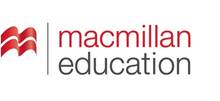 Rozdział wstępny: How are you?Rozdział 1: What’s your favourite colour?Rozdział 2: What’s your favourite toy?Happy Halloween!Project 1
Rozdział 3: What are you wearing today?Merry Christmas!Rozdział 4: What’s the weather like today?Project 2
Rozdział 5: Do you want to play?
Rozdział 6: Can lions run?
EasterProject 3
Rozdział 7: Do you like strawberry ice cream?
Children’s DayRozdział 8: Do you want to go to the beach?
Project 4
Goodbye: Is it time to say goodbye?!
ROZKŁAD MATERIAŁUTEMAT LEKCJISŁOWNICTWO I STRUKTURY JĘZYKOWEUMIĘJĘTNOŚCI WG PODSTAWY PROGRAMOWEJMATERIAŁYLekcja 1Poznajemy bohaterów kursu i mówimy 
o wieku. Język czynny:Hello, I’m (Leo).How old are you?I’m (six).Liczebniki 1-10Język bierny/powtrzany:birthday, candles, cakeballoons, boy, girl, dog Open your books at page (2).Is it (a boy)?What colour is (this balloon)?IV 21) Przygotowanie dzieci do posługiwania się językiem obcym:Rozumienie prostych poleceń i reagowanie na nie.Uczestniczenie w zabawach muzycznych, ruchowych i teatralnych.Używanie zwrotów mających znaczenie dla danej zabawy lub innych podejmowanych czynności.Śpiewanie piosenek w grupie.Umiejętności pozajęzykowe:I 5) Uczestniczenie w zabawach ruchowych. II 1) Rozpoznawanie i nazywanie podstawowych emocji.III 3) Posługiwanie się swoim imieniem.III 4) Używanie zwrotów grzecznościowych podczas powitania i pożegnania.III 5) Przyjmowanie, respektowanie i współtworzenie zasad zabawy w grupie. Współdziałanie z dziećmi w zabawie. III 8) Obdarzanie uwagą innych dzieci i osób dorosłych.III 9) Komunikowanie się z dziećmi i osobami dorosłymi z wykorzystaniem komunikatów werbalnych i pozawerbalnych.IV 5) Odpowiadanie na pytania. Objaśnianie kolejności zdarzeń w prostych historyjkach obrazkowych.IV 7) Śpiewanie piosenek. Poruszanie się do muzyki.IV 15) Liczenie obiektówpodręcznik s. 2płyta CD 1karty obrazkowe Lekcja 2Poznajemy zwierzęcych bohaterów i słuchamy historyjki.Język czynny:squirrel, mouse, hedgehogbed, rucksackJęzyk bierny/powtarzany:carpet, toysGoodbye, GoodnightThis is (my bedroom).Open your book at page (3).Who’s this?What can you see (in the bedroom)?Where is (Leo)?What is the(mouse’s) name?IV 21) Przygotowanie dzieci do posługiwania się językiem obcym:Rozumienie prostych poleceń i reagowanie na nie.Uczestniczenie w zabawach muzycznych, ruchowych i plastycznych.Używanie zwrotów mających znaczenie dla danej zabawy lub innych podejmowanych czynności.Śpiewanie piosenek w grupie.Rozumienie ogólnego sensu krótkich historyjek, wspieranych obrazkami, rekwizytami, ruchem, mimiką, gestami.Umiejętności pozajęzykowe:I 5) Uczestniczenie w zabawach ruchowych. II 1) Rozpoznawanie i nazywanie podstawowych emocji.III 3) Posługiwanie się swoim imieniem.III 4) Używanie zwrotów grzecznościowych podczas powitania i pożegnania.III 5) Przyjmowanie, respektowanie i współtworzenie zasad zabawy w grupie. Współdziałanie z dziećmi w zabawie. III 8) Obdarzanie uwagą innych dzieci i osób dorosłych.III 9) Komunikowanie się z dziećmi i osobami dorosłymi z wykorzystaniem komunikatów werbalnych i pozawerbalnych.IV 5) Odpowiadanie na pytania. Objaśnianie kolejności zdarzeń w prostych historyjkach obrazkowych.IV 7) Śpiewanie piosenek. Poruszanie się do muzyki.IV 9) Czytanie obrazów, wyodrębnianie i nazywanie ich elementów.IV 15) Rozpoznawanie cyfr oznaczających liczby od 1 do 10podręcznik s. 3płyta CD 1szablon nr 1karty obrazkowekarty do historyjki 1(opcjonalnie) video 01Lekcja 3Rozpoznajemy i nazywamy kolory.Język czynny:red, yellow, green, blue, brown, blackHello, I’m (Molly).This is a (blue rucksack).Język bierny/powtarzany:acorn, ant, cheese, chocolate, grass,strawberry, sun, waterOpen your book at page (3). IV 21) Przygotowanie dzieci do posługiwania się językiem obcym:Rozumienie prostych poleceń i reagowanie na nie.Uczestniczenie w zabawach muzycznych i ruchowych.Używanie zwrotów mających znaczenie dla danej zabawy.Powtarzanie rymowanek.Śpiewanie piosenek w grupie.Umiejętności pozajęzykowe:I 5) Uczestniczenie w zabawach ruchowych. III 4) Używanie zwrotów grzecznościowych podczas powitania i pożegnania.III 5) ) Przyjmowanie, respektowanie i tworzenie zasad zabawy w grupie. Współdziałanie z dziećmi w zabawie.III 8) Obdarzanie uwagą innych dzieci i osób dorosłych.III 9) Komunikowanie się z dziećmi i osobami dorosłymi z wykorzystaniem komunikatów werbalnych i pozawerbalnych.IV 5) Odpowiadanie na pytania.IV 7) Śpiewanie piosenek. Poruszanie się do muzyki.IV 9) Czytanie obrazów. Wyodrębnianie i nazywanie ich elementów.IV 12) Odtwarzanie układów przedmiotów.podręcznik s. 4naklejki z zestawu 1płyta CD 1karty obrazkowe(opcjonalnie) karty wyrazowe pacynka Wiewiórka SamLekcja 4Śpiewamy piosenkę o kolorach.Język czynny:red, yellow, green, blue, brown, blackWhat’s your favourite colour?My favourite colour is (blue).Język bierny/ powtarzany:ball, balloon, banana, book, bow,collar, hat, pencil, trousers, T-shirt What colour is it?What colour is (Leo’s hat)?Open your book at page (5).IV 21) Przygotowanie dzieci do posługiwania się językiem obcym:Rozumienie prostych poleceń i reagowanie na nie. 
Uczestniczenie w zabawach muzycznych, ruchowych i plastycznych.Używanie wyrazów i zwrotów mających znaczenie dla danej zabawy lub innych podejmowanych czynności.Powtarzanie rymowanek.Śpiewanie piosenek w grupie.Umiejętności pozajęzykowe:I 5) Uczestniczenie w zabawach ruchowych.II 1) Rozpoznawanie i nazywanie podstawowych emocji.III 4) Używanie zwrotów grzecznościowych podczas powitania i pożegnania.III 5) Przyjmowanie, respektowanie i tworzenie zasad zabawy w grupie. Współdziałanie z dziećmi w zabawie.III 8) Obdarzanie uwagą innych dzieci i osób dorosłych.III 9) Komunikowanie się z dziećmi i osobami dorosłymi, z wykorzystaniem komunikatów werbalnych i pozawerbalnych.IV 5) Odpowiadanie na pytania. IV 7) Śpiewanie piosenek. Poruszanie się do muzyki.IV 9) Czytanie obrazów. Wyodrębnianie i nazywanie ich elementów.podręcznik s. 5szablon nr 2płyta CD 1karty obrazkowepacynka Wiewiórka Samkilka przedmiotów w tym samym kolorzepudełko lub torba(opcjonalnie) video 02Lekcja 5Słuchamy historyjki o magicznej szkole.Język czynny:red, yellow, green, blue, brown, blackMy favourite colour is (blue).It’s a (red chair).This is a (green desk).Thank you.Język bierny/powtarzany:carpet, desk, chair, wallOpen your book at page (3).Let’s solve (Molly’s Mystery).What can you see?Where are (the characters)?What colour is (the carpet)?IV 21) Przygotowanie dzieci do posługiwania się językiem obcym:Rozumienie prostych poleceń i reagowanie na nie.Uczestniczenie w zabawach muzycznych, ruchowych i plastycznych.Używanie zwrotów mających znaczenie dla danej zabawy lub innych podejmowanych czynności.Śpiewanie piosenek w grupie.Rozumienie ogólnego sensu krótkich historyjek, wspieranych obrazkami, rekwizytami, ruchem, mimiką, gestami.Umiejętności pozajęzykowe:I 5) Uczestniczenie w zabawach ruchowych. II 1) Rozpoznawanie i nazywanie podstawowych emocji.III 4) Używanie zwrotów grzecznościowych podczas powitania i pożegnania.III 5) Przyjmowanie, respektowanie i współtworzenie zasad zabawy w grupie. Współdziałanie z dziećmi w zabawie. III 8) Obdarzanie uwagą innych dzieci i osób dorosłych.III 9) Komunikowanie się z dziećmi i osobami dorosłymi z wykorzystaniem komunikatów werbalnych i pozawerbalnych.IV 5) Odpowiadanie na pytania. Objaśnianie kolejności zdarzeń w prostych historyjkach obrazkowych.IV 7) Śpiewanie piosenek. Poruszanie się do muzyki.IV 9) Czytanie obrazów, wyodrębnianie i nazywanie ich elementów.podręcznik ss. 6-7płyta CD 1karty obrazkowepacynka Wiewiórka Samkarty do historyjki 2magiczna różdżka (albo np. ołówek)(opcjonalnie) video 03Lekcja 6Poznajemy nazwy elementów wyposażenia klasy.Język czynny:red, yellow, green, blue, brown, blackcarpet, desk, chair, wallWhat colour is (the desk)?It’s (red).Język bierny/powtarzany:classroomOpen your book at page (8).This is a (magic classroom).Whose classroom is this?IV 21) Przygotowanie dzieci do posługiwania się językiem obcym:Rozumienie prostych poleceń i reagowanie na nie.Uczestniczenie w zabawach muzycznych, ruchowych i plastycznych.Używanie zwrotów mających znaczenie dla danej zabawy lub innych podejmowanych czynności.Śpiewanie piosenek w grupie.Umiejętności pozajęzykowe:I 5) Uczestniczenie w zabawach ruchowych. II 1) Rozpoznawanie i nazywanie podstawowych emocji.III 4) Używanie zwrotów grzecznościowych podczas powitania i pożegnania.III 5) Przyjmowanie, respektowanie i współtworzenie zasad zabawy w grupie. Współdziałanie z dziećmi w zabawie. III 8) Obdarzanie uwagą innych dzieci i osób dorosłych.III 9) Komunikowanie się z dziećmi i osobami dorosłymi z wykorzystaniem komunikatów werbalnych i pozawerbalnych.IV 5) Odpowiadanie na pytania. IV 7) Śpiewanie piosenek. Poruszanie się do muzyki.IV 9) Czytanie obrazów, wyodrębnianie i nazywanie ich elementów.IV 12) Układanie przedmiotów w szeregi.podręcznik s. 8płyta CD 1karty obrazkowepacynka Wiewiórka Samzabawkowy mikrofonłapki na muchy(opcjonalnie) karty wyrazoweLekcja 7Wykorzystujemy poznane zwroty w prostej rozmowie.Język czynny:red, yellow, green, blue, brown, blackcarpet, desk, chair, wallWhat colour is (your desk)?It’s (red).What’s your favourite colour?My favourite colour is (blue).Język bierny/powtarzany:classroomOpen your book at page (8).This is a (magic classroom).Whose classroom is this?IV 21) Przygotowanie dzieci do posługiwania się językiem obcym:Rozumienie prostych poleceń i reagowanie na nie.Uczestniczenie w zabawach muzycznych, ruchowych i plastycznych.Używanie zwrotów mających znaczenie dla danej zabawy lub innych podejmowanych czynności.Śpiewanie piosenek w grupie.Rozumienie ogólnego sensu krótkich historyjek, wspieranych obrazkami, rekwizytami, ruchem, mimiką, gestami.Umiejętności pozajęzykowe:I 5) Uczestniczenie w zabawach ruchowych. II 1) Rozpoznawanie i nazywanie podstawowych emocji.III 4) Używanie zwrotów grzecznościowych podczas powitania i pożegnania.III 5) Przyjmowanie, respektowanie i współtworzenie zasad zabawy w grupie. Współdziałanie z dziećmi w zabawie. III 8) Obdarzanie uwagą innych dzieci i osób dorosłych.III 9) Komunikowanie się z dziećmi i osobami dorosłymi z wykorzystaniem komunikatów werbalnych i pozawerbalnych.IV 5) Odpowiadanie na pytania. IV 7) Śpiewanie piosenek. Poruszanie się do muzyki.IV 9) Czytanie obrazów, wyodrębnianie i nazywanie ich elementów.IV 11) Określanie położenia przedmiotówpodręcznik s. 9płyta CD 1karty obrazkowepacynka Wiewiórka Samkarty obrazkowe do historyjki 2postacie z szablonu r 1małe, białe karteczki(opcjonalnie) video 03Lekcja 8Powtarzamy słowa 
i zwroty z rozdziału 1.Język czynny:red, yellow, green, blue, brown, blackcarpet, desk, chair, wallWhat colour is (your desk)?It’s (red).What’s your favourite colour?My favourite colour is (blue).Język bierny/powtarzany:apple, banana, chocolate, strawberry, tyre, waterhopscotchWhat’s this?Open your book at page (8).IV 21) Przygotowanie dzieci do posługiwania się językiem obcym:Rozumienie prostych poleceń i reagowanie na nie.Uczestniczenie w zabawach muzycznych, ruchowych i plastycznych.Używanie zwrotów mających znaczenie dla danej zabawy lub innych podejmowanych czynności.Śpiewanie piosenek w grupie.Umiejętności pozajęzykowe:I 5) Uczestniczenie w zabawach ruchowych. II 1) Rozpoznawanie i nazywanie podstawowych emocji.III 4) Używanie zwrotów grzecznościowych podczas powitania i pożegnania.III 5) Przyjmowanie, respektowanie i współtworzenie zasad zabawy w grupie. Współdziałanie z dziećmi w zabawie. III 8) Obdarzanie uwagą innych dzieci i osób dorosłych.III 9) Komunikowanie się z dziećmi i osobami dorosłymi z wykorzystaniem komunikatów werbalnych i pozawerbalnych.IV 5) Odpowiadanie na pytania. IV 7) Śpiewanie piosenek. Poruszanie się do muzyki.IV 9) Czytanie obrazów, wyodrębnianie i nazywanie ich elementów.podręcznik ss. 10-11płyta CD 1karty obrazkowenaklejki z zestawu 2pacynka Wiewiórka Samkolorowy papier(opcjonalnie) karty wyrazowe(opcjonalnie) video 04(opcjonalnie) karta sukcesu 1Lekcja 9Rozpoznajemy i nazywamy zabawki.Język czynny:ball, doll, teddy, car, train, planeThis is a (ball).Język bierny/powtarzany:red, yellow, green, blue, brown, blackquickly, slowlyOpen your book at page (3). IV 21) Przygotowanie dzieci do posługiwania się językiem obcym:Rozumienie prostych poleceń i reagowanie na nie.Uczestniczenie w zabawach muzycznych i ruchowych.Używanie zwrotów mających znaczenie dla danej zabawy.Powtarzanie rymowanek.Śpiewanie piosenek w grupie.Umiejętności pozajęzykowe:I 5) Uczestniczenie w zabawach ruchowych. III 4) Używanie zwrotów grzecznościowych podczas powitania i pożegnania.III 5) ) Przyjmowanie, respektowanie i tworzenie zasad zabawy w grupie. Współdziałanie z dziećmi w zabawie.III 8) Obdarzanie uwagą innych dzieci i osób dorosłych.III 9) Komunikowanie się z dziećmi i osobami dorosłymi z wykorzystaniem komunikatów werbalnych i pozawerbalnych.IV 5) Odpowiadanie na pytania.IV 7) Śpiewanie piosenek. Poruszanie się do muzyki.IV 9) Czytanie obrazów. Wyodrębnianie i nazywanie ich elementów.IV 12) Odtwarzanie układów przedmiotów.podręcznik s. 12naklejki z zestawu 1płyta CD 1karty obrazkowe(opcjonalnie) karty wyrazowe pacynka Wiewiórka SamLekcja 10Śpiewamy piosenkę o zabawkach.Język czynny:ball, doll, teddy, car, train, planeI’ve got a (brown teddy).Język bierny/powtarzany:red, yellow, green, blue, brown, blacktoy boxThis is a (ball).Open your book at page (3). IV 21) Przygotowanie dzieci do posługiwania się językiem obcym:Rozumienie prostych poleceń i reagowanie na nie. 
Uczestniczenie w zabawach muzycznych, ruchowych i plastycznych.Używanie wyrazów i zwrotów mających znaczenie dla danej zabawy lub innych podejmowanych czynności.Powtarzanie rymowanek.Śpiewanie piosenek w grupie.Umiejętności pozajęzykowe:I 5) Uczestniczenie w zabawach ruchowych.II 1) Rozpoznawanie i nazywanie podstawowych emocji.III 4) Używanie zwrotów grzecznościowych podczas powitania i pożegnania.III 5) Przyjmowanie, respektowanie i tworzenie zasad zabawy w grupie. Współdziałanie z dziećmi w zabawie.III 8) Obdarzanie uwagą innych dzieci i osób dorosłych.III 9) Komunikowanie się z dziećmi i osobami dorosłymi, z wykorzystaniem komunikatów werbalnych i pozawerbalnych.IV 5) Odpowiadanie na pytania. IV 7) Śpiewanie piosenek. Poruszanie się do muzyki.IV 8) Wykonywanie eksperymentów graficznych.IV 9) Czytanie obrazów. Wyodrębnianie i nazywanie ich elementów.podręcznik s. 13szablon nr 3płyta CD 1karty obrazkowepacynka Wiewiórka Samkilka zabawek w różnych kolorachpudełko lub torba(opcjonalnie) video 05Lekcja 11Słuchamy historyjki 
o wspólnej zabawie.Język czynny:ball, doll, teddy, car, train, planeI’ve got a (brown teddy).Let’s play with the (teddy)!Great idea!Język bierny/powtarzany:red, yellow, green, blue, brown, blackskateboardLet’s solve (Molly’s Mystery).What’s this?What toys can you see?What toys has (Kyle) got?IV 21) Przygotowanie dzieci do posługiwania się językiem obcym:Rozumienie prostych poleceń i reagowanie na nie.Uczestniczenie w zabawach muzycznych, ruchowych i plastycznych.Używanie zwrotów mających znaczenie dla danej zabawy lub innych podejmowanych czynności.Śpiewanie piosenek w grupie.Rozumienie ogólnego sensu krótkich historyjek, wspieranych obrazkami, rekwizytami, ruchem, mimiką, gestami.Umiejętności pozajęzykowe:I 5) Uczestniczenie w zabawach ruchowych. II 1) Rozpoznawanie i nazywanie podstawowych emocji.III 4) Używanie zwrotów grzecznościowych podczas powitania i pożegnania.III 5) Przyjmowanie, respektowanie i współtworzenie zasad zabawy w grupie. Współdziałanie z dziećmi w zabawie. III 8) Obdarzanie uwagą innych dzieci i osób dorosłych.III 9) Komunikowanie się z dziećmi i osobami dorosłymi z wykorzystaniem komunikatów werbalnych i pozawerbalnych.IV 5) Odpowiadanie na pytania. Objaśnianie kolejności zdarzeń w prostych historyjkach obrazkowych.IV 7) Śpiewanie piosenek. Poruszanie się do muzyki.IV 9) Czytanie obrazów, wyodrębnianie i nazywanie ich elementów.IV 15) Rozpoznawanie liczb od 1 do 10podręcznik ss. 14-15płyta CD 1szablon nr 2karty obrazkowepacynka Wiewiórka Samkarty do historyjki 3(opcjonalnie) video 06Lekcja 12Poznajemy nazwy pojazdów.Język czynny:ball, doll, teddy, car, train, planeskateboard, bike, motorbike, scooterHave you got a (skateboard)?I’ve got a (skateboard).Let’s ride a (bike).Great!Język bierny/powtarzany:What toy has (Lyla) got?Who’s got a (scooter)?togetherOpen your book at page (8).IV 21) Przygotowanie dzieci do posługiwania się językiem obcym:Rozumienie prostych poleceń i reagowanie na nie.Uczestniczenie w zabawach muzycznych, ruchowych i plastycznych.Używanie zwrotów mających znaczenie dla danej zabawy lub innych podejmowanych czynności.Śpiewanie piosenek w grupie.Umiejętności pozajęzykowe:I 5) Uczestniczenie w zabawach ruchowych. II 1) Rozpoznawanie i nazywanie podstawowych emocji.III 4) Używanie zwrotów grzecznościowych podczas powitania i pożegnania.III 5) Przyjmowanie, respektowanie i współtworzenie zasad zabawy w grupie. Współdziałanie z dziećmi w zabawie. III 8) Obdarzanie uwagą innych dzieci i osób dorosłych.III 9) Komunikowanie się z dziećmi i osobami dorosłymi z wykorzystaniem komunikatów werbalnych i pozawerbalnych.IV 5) Odpowiadanie na pytania. IV 7) Śpiewanie piosenek. Poruszanie się do muzyki.IV 9) Czytanie obrazów, wyodrębnianie i nazywanie ich elementów.IV 12) Klasyfikowanie przedmiotów; rozróżnianie podstawowych figur geometrycznych.IV 15) Liczenie obiektów.podręcznik s. 16płyta CD 1karty obrazkowepacynka Wiewiórka Samkartki z napisami YES i NO(opcjonalnie) karty wyrazoweLekcja 13Wykorzystujemy poznane zwroty w prostej rozmowie.Język czynny:ball, doll, teddy, car, train, planeskateboard, bike, motorbike, scooterHave you got a (skateboard)?I’ve got a (skateboard).Let’s play with the (train)!Great!Język bierny/powtarzany:Who’s got a (doll)?toy boxOpen your book at page (8).What’s this?What colour is your (scooter)?IV 21) Przygotowanie dzieci do posługiwania się językiem obcym:Rozumienie prostych poleceń i reagowanie na nie.Uczestniczenie w zabawach muzycznych, ruchowych i plastycznych.Używanie zwrotów mających znaczenie dla danej zabawy lub innych podejmowanych czynności.Śpiewanie piosenek w grupie.Rozumienie ogólnego sensu krótkich historyjek, wspieranych obrazkami, rekwizytami, ruchem, mimiką, gestami.Umiejętności pozajęzykowe:I 5) Uczestniczenie w zabawach ruchowych. II 1) Rozpoznawanie i nazywanie podstawowych emocji.III 4) Używanie zwrotów grzecznościowych podczas powitania i pożegnania.III 5) Przyjmowanie, respektowanie i współtworzenie zasad zabawy w grupie. Współdziałanie z dziećmi w zabawie. III 8) Obdarzanie uwagą innych dzieci i osób dorosłych.III 9) Komunikowanie się z dziećmi i osobami dorosłymi z wykorzystaniem komunikatów werbalnych i pozawerbalnych.IV 5) Odpowiadanie na pytania. IV 7) Śpiewanie piosenek. Poruszanie się do muzyki.IV 9) Czytanie obrazów, wyodrębnianie i nazywanie ich elementów.podręcznik s. 17płyta CD 1karty obrazkowepacynka Wiewiórka Samkarty obrazkowe do historyjki 3postacie z szablonu r 1zabawki: lalka, miś, piłka, samochód, samolot, pociągwykonane przez dziecko pudełko z zabawkami(opcjonalnie) video 06Lekcja 14Powtarzamy słowa 
i zwroty z rozdziału 2.Język czynny:ball, doll, teddy, car, train, planeskateboard, bike, motorbike, scooterWho’s got a (doll)?I’ve got a (red ball).Let’s play with my (train)!Let’s ride a (bike).Język bierny/powtarzany:red, yellow, green, blue, brown, blackcircle, triangle hopscotchWhat’s this?How many (triangles) can you see?Open your book at page (8).IV 21) Przygotowanie dzieci do posługiwania się językiem obcym:Rozumienie prostych poleceń i reagowanie na nie.Uczestniczenie w zabawach muzycznych, ruchowych i plastycznych.Używanie zwrotów mających znaczenie dla danej zabawy lub innych podejmowanych czynności.Śpiewanie piosenek w grupie.Umiejętności pozajęzykowe:I 5) Uczestniczenie w zabawach ruchowych. II 1) Rozpoznawanie i nazywanie podstawowych emocji.III 4) Używanie zwrotów grzecznościowych podczas powitania i pożegnania.III 5) Przyjmowanie, respektowanie i współtworzenie zasad zabawy w grupie. Współdziałanie z dziećmi w zabawie. III 8) Obdarzanie uwagą innych dzieci i osób dorosłych.III 9) Komunikowanie się z dziećmi i osobami dorosłymi z wykorzystaniem komunikatów werbalnych i pozawerbalnych.IV 5) Odpowiadanie na pytania. IV 7) Śpiewanie piosenek. Poruszanie się do muzyki.IV 9) Czytanie obrazów, wyodrębnianie i nazywanie ich elementów.IV 12) Klasyfikowanie obiektów.IV 15) Liczenie obiektów.podręcznik ss. 18-19płyta CD 1karty obrazkowenaklejki z zestawu 2pacynka Wiewiórka Samproste rysunki zabawekkartki papieru(opcjonalnie) karty wyrazowe(opcjonalnie) video 04(opcjonalnie) karta sukcesu 2Lekcja 15Rozpoznajemy i nazywamy postaci  związane z Halloween. Język czynny:witch, bat, monster, ghostWho are you?I’m a (monster).Happy Halloween!Język bierny:This is a (witch).maskblack, green, grey, purpleWho’s (Sam)?What is (Moly)?What colour is (Molly)’s costume?Open your books at page (78).IV 21) Przygotowanie dzieci do posługiwania się językiem obcymRozumienie prostych poleceń i reagowanie na nie.Uczestniczenie w zabawach muzycznych, ruchowych i plastycznych.Używanie wyrazów i zwrotów mających znaczenie dla danej zabawy lub innych podejmowanych czynności.Śpiewanie piosenek w grupie.Umiejętności pozajęzykoweI 5) Uczestniczenie w zabawach ruchowych.II 1) Rozpoznawanie i nazywanie podstawowych emocji.III 4) Używanie zwrotów grzecznościowych podczas powitania i pożegnania.III 5) Przyjmowanie, respektowanie i tworzenie zasad zabawy w grupie. Współdziałanie z dziećmi w zabawie.III 9) Komunikowanie się z dziećmi i osobami dorosłymi, z wykorzystaniem komunikatów werbalnych i pozawerbalnych.IV 5) Odpowiadanie na pytania.IV 7) Śpiewanie piosenek. Poruszanie się do muzyki.IV 9) Czytanie obrazów. Wyodrębnianie i nazywanie ich elementów.IV 11) Wyrażanie ekspresji twórczej podczas zabawy. podręcznik s. 78płyta CD2biały materiałLekcja 16Mieszamy kolory i poznajemy nowe nazwy kolorów. Język czynny:white, pink, orange, purple, greyred, yellow, green, blue, brown, black(Red) and (white)make (pink).Język bierny:mix, shake What colour is it?Let’s mix some colours.IV 21) Przygotowanie dzieci do posługiwania się językiem obcymRozumienie prostych poleceń i reagowanie na nie.Uczestniczenie w zabawach muzycznych, ruchowych i plastycznych.Używanie wyrazów i zwrotów mających znaczenie dla danej zabawy lub innych podejmowanych czynności.Śpiewanie piosenek w grupie.Umiejętności pozajęzykoweI 5) Uczestniczenie w zabawach ruchowych.III 4) Używanie zwrotów grzecznościowych podczas powitania i pożegnania.III 5) Przyjmowanie, respektowanie i tworzenie zasad zabawy w grupie. Współdziałanie z dziećmi w zabawie.III 9) Komunikowanie się z dziećmi i osobami dorosłymi, z wykorzystaniem komunikatów werbalnych i pozawerbalnych.IV 5) Odpowiadanie na pytania.IV 7) Śpiewanie piosenek. Poruszanie się do muzyki.IV 8) Wykonywanie eksperymentów graficznych.IV 11) Wyrażanie ekspresji twórczej podczas zabawy. podręcznik ss. 20-21płyta CD16 przezroczystych butelekwodafarby: czerwona, żółta, niebieskakartki A4Lekcja 17Poznajemy nazwy ubrań.Język czynny:T-shirt, jacket, raincoat, scarf, jumper, hatThis is a (T-shirt).How many (clothes) are there?Is it a (T-shirt)?Język bierny/powtarzany:ball, doll, teddy, car, train, planeskateboard, bike, motorbike, scooterWhat’s this?Open your book at page (3). IV 21) Przygotowanie dzieci do posługiwania się językiem obcym:Rozumienie prostych poleceń i reagowanie na nie.Uczestniczenie w zabawach muzycznych i ruchowych.Używanie zwrotów mających znaczenie dla danej zabawy.Powtarzanie rymowanek.Śpiewanie piosenek w grupie.Umiejętności pozajęzykowe:I 5) Uczestniczenie w zabawach ruchowych. III 4) Używanie zwrotów grzecznościowych podczas powitania i pożegnania.III 5) ) Przyjmowanie, respektowanie i tworzenie zasad zabawy w grupie. Współdziałanie z dziećmi w zabawie.III 8) Obdarzanie uwagą innych dzieci i osób dorosłych.III 9) Komunikowanie się z dziećmi i osobami dorosłymi z wykorzystaniem komunikatów werbalnych i pozawerbalnych.IV 5) Odpowiadanie na pytania.IV 7) Śpiewanie piosenek. Poruszanie się do muzyki.IV 9) Czytanie obrazów. Wyodrębnianie i nazywanie ich elementów.IV 12) Odtwarzanie układów przedmiotów.podręcznik s. 22naklejki z zestawu 1płyta CD 1karty obrazkowe(opcjonalnie) karty wyrazowe pacynka Wiewiórka Samubrania: prawdziwe lub wycięte z papieru(opcjonalnie) linka i klamerki do wieszania ubrań, ew. pudełko, miskaLekcja 18Śpiewamy piosenkę o ubraniach.Język czynny:T-shirt, jacket, raincoat, scarf, jumper, hatWhat are you wearing today?I’m wearing a (hat).It’s too big.Język bierny/ powtarzany:big, smallWhat’s this?What is (Lyla) wearing?What colour is it?Is it big or small?Open your book at page (5).IV 21) Przygotowanie dzieci do posługiwania się językiem obcym:Rozumienie prostych poleceń i reagowanie na nie. 
Uczestniczenie w zabawach muzycznych, ruchowych i plastycznych.Używanie wyrazów i zwrotów mających znaczenie dla danej zabawy lub innych podejmowanych czynności.Powtarzanie rymowanek.Śpiewanie piosenek w grupie.Umiejętności pozajęzykowe:I 5) Uczestniczenie w zabawach ruchowych.II 1) Rozpoznawanie i nazywanie podstawowych emocji.III 4) Używanie zwrotów grzecznościowych podczas powitania i pożegnania.III 5) Przyjmowanie, respektowanie i tworzenie zasad zabawy w grupie. Współdziałanie z dziećmi w zabawie.III 8) Obdarzanie uwagą innych dzieci i osób dorosłych.III 9) Komunikowanie się z dziećmi i osobami dorosłymi, z wykorzystaniem komunikatów werbalnych i pozawerbalnych.IV 5) Odpowiadanie na pytania. IV 7) Śpiewanie piosenek. Poruszanie się do muzyki.IV 9) Czytanie obrazów. Wyodrębnianie i nazywanie ich elementów.IV 14) Ustalanie położenia przedmiotów; rozróżnianie strony lewej i prawej.podręcznik s. 23szablon nr 4płyta CD 1karty obrazkowepacynka Wiewiórka Sampudełko lub torbamałe i duże ubrania(opcjonalnie) video 07Lekcja 19Słuchamy historyjki 
o przymierzaniu za dużych ubrań.Język czynny:T-shirt, jacket, raincoat, scarf, jumper, hatbig, smallPut on this (hat).It’s too big/small.Język bierny/powtarzany:Open your book at page (3).Let’s solve (Molly’s Mystery).What is (Lyla) wearing?What/Who’s this?What has (Leo) got?Who puts on the (raincoat)?IV 21) Przygotowanie dzieci do posługiwania się językiem obcym:Rozumienie prostych poleceń i reagowanie na nie.Uczestniczenie w zabawach muzycznych, ruchowych i plastycznych.Używanie zwrotów mających znaczenie dla danej zabawy lub innych podejmowanych czynności.Śpiewanie piosenek w grupie.Rozumienie ogólnego sensu krótkich historyjek, wspieranych obrazkami, rekwizytami, ruchem, mimiką, gestami.Umiejętności pozajęzykowe:I 5) Uczestniczenie w zabawach ruchowych. II 1) Rozpoznawanie i nazywanie podstawowych emocji.III 4) Używanie zwrotów grzecznościowych podczas powitania i pożegnania.III 5) Przyjmowanie, respektowanie i współtworzenie zasad zabawy w grupie. Współdziałanie z dziećmi w zabawie. III 8) Obdarzanie uwagą innych dzieci i osób dorosłych.III 9) Komunikowanie się z dziećmi i osobami dorosłymi z wykorzystaniem komunikatów werbalnych i pozawerbalnych.IV 5) Odpowiadanie na pytania. Objaśnianie kolejności zdarzeń w prostych historyjkach obrazkowych.IV 7) Śpiewanie piosenek. Poruszanie się do muzyki.IV 9) Czytanie obrazów, wyodrębnianie i nazywanie ich elementów.IV 12) Klasyfikowanie przedmiotów według wielkości.podręcznik ss. 24-25płyta CD 1szablon nr 2karty obrazkowepacynka Wiewiórka Samkarty do historyjki 4kartki papieru(opcjonalnie) video 08Lekcja 20Poznajemy określenia cech ubrań.Język czynny:big, small, long, shortT-shirt, jacket, raincoat, scarf, jumper, hatPut on your (scarf).It’s too (long).It’s not OK.Język bierny/powtarzany:Open your book at page (8).What’s this?What is (Lyla) wearing?It’s a (small T-shirt).IV 21) Przygotowanie dzieci do posługiwania się językiem obcym:Rozumienie prostych poleceń i reagowanie na nie.Uczestniczenie w zabawach muzycznych, ruchowych i plastycznych.Używanie zwrotów mających znaczenie dla danej zabawy lub innych podejmowanych czynności.Śpiewanie piosenek w grupie.Umiejętności pozajęzykowe:I 5) Uczestniczenie w zabawach ruchowych. II 1) Rozpoznawanie i nazywanie podstawowych emocji.III 4) Używanie zwrotów grzecznościowych podczas powitania i pożegnania.III 5) Przyjmowanie, respektowanie i współtworzenie zasad zabawy w grupie. Współdziałanie z dziećmi w zabawie. III 8) Obdarzanie uwagą innych dzieci i osób dorosłych.III 9) Komunikowanie się z dziećmi i osobami dorosłymi z wykorzystaniem komunikatów werbalnych i pozawerbalnych.IV 5) Odpowiadanie na pytania. IV 7) Śpiewanie piosenek. Poruszanie się do muzyki.IV 9) Czytanie obrazów, wyodrębnianie i nazywanie ich elementów.IV 12) Układanie przedmiotów w szeregi.podręcznik s. 26płyta CD 1karty obrazkowepacynka Wiewiórka Samsznurek, zapałki, kredki, markery(opcjonalnie) karty wyrazoweLekcja 21Wykorzystujemy poznane zwroty w prostej rozmowie.Język czynny:big, small, long, shortT-shirt, jacket, raincoat, scarf, jumper, hatPut on your (scarf).It’s a (scarf).It’s too (long).It’s not OK.Język bierny/powtarzany:Open your book at page (8).What’s this?What is (Lyla) wearing?It’s a (small T-shirt).IV 21) Przygotowanie dzieci do posługiwania się językiem obcym:Rozumienie prostych poleceń i reagowanie na nie.Uczestniczenie w zabawach muzycznych, ruchowych i plastycznych.Używanie zwrotów mających znaczenie dla danej zabawy lub innych podejmowanych czynności.Śpiewanie piosenek w grupie.Rozumienie ogólnego sensu krótkich historyjek, wspieranych obrazkami, rekwizytami, ruchem, mimiką, gestami.Umiejętności pozajęzykowe:I 5) Uczestniczenie w zabawach ruchowych. II 1) Rozpoznawanie i nazywanie podstawowych emocji.III 4) Używanie zwrotów grzecznościowych podczas powitania i pożegnania.III 5) Przyjmowanie, respektowanie i współtworzenie zasad zabawy w grupie. Współdziałanie z dziećmi w zabawie. III 8) Obdarzanie uwagą innych dzieci i osób dorosłych.III 9) Komunikowanie się z dziećmi i osobami dorosłymi z wykorzystaniem komunikatów werbalnych i pozawerbalnych.IV 5) Odpowiadanie na pytania. IV 7) Śpiewanie piosenek. Poruszanie się do muzyki.IV 9) Czytanie obrazów, wyodrębnianie i nazywanie ich elementów.podręcznik s. 27płyta CD 1karty obrazkowepacynka Wiewiórka Samkarty obrazkowe do historyjki 4postacie z szablonów nr 1 i 2kostkipapierowa taśma przylepna(opcjonalnie) przedmiot do gry w klasy(opcjonalnie) video 08Lekcja 22Powtarzamy słowa 
i zwroty z rozdziału 3.Język czynny:hat, jacket, jumper, raincoat, scarf, T-shirtbig, long, short, smallIt’s a (T-shirt).It’s too (big).Język bierny/powtarzany:red, yellow, green, blue, brown, black, orangehopscotchwashing line What’s this?Open your book at page (8).IV 21) Przygotowanie dzieci do posługiwania się językiem obcym:Rozumienie prostych poleceń i reagowanie na nie.Uczestniczenie w zabawach muzycznych, ruchowych i plastycznych.Używanie zwrotów mających znaczenie dla danej zabawy lub innych podejmowanych czynności.Śpiewanie piosenek w grupie.Umiejętności pozajęzykowe:I 5) Uczestniczenie w zabawach ruchowych. II 1) Rozpoznawanie i nazywanie podstawowych emocji.III 4) Używanie zwrotów grzecznościowych podczas powitania i pożegnania.III 5) Przyjmowanie, respektowanie i współtworzenie zasad zabawy w grupie. Współdziałanie z dziećmi w zabawie. III 8) Obdarzanie uwagą innych dzieci i osób dorosłych.III 9) Komunikowanie się z dziećmi i osobami dorosłymi z wykorzystaniem komunikatów werbalnych i pozawerbalnych.IV 5) Odpowiadanie na pytania. IV 7) Śpiewanie piosenek. Poruszanie się do muzyki.IV 9) Czytanie obrazów, wyodrębnianie i nazywanie ich elementów.podręcznik ss. 28-29płyta CD 1karty obrazkowenaklejki z zestawu 2pacynka Wiewiórka Sam(opcjonalnie) karty wyrazowe(opcjonalnie) video 04(opcjonalnie) karta sukcesu 3Lekcja 23Poznajemy słownictwo  związane ze świętami Bożego Narodzenia. Język czynny:Christmas tree, reindeer, present, SantaI see a (Christmas tree).Merry Christmas (to you)!Język bierny:red, greensackcarpetcar, traincat, dogI’ve got (presents).What comes next?What’s this?Open your books at page (79).IV 21) Przygotowanie dzieci do posługiwania się językiem obcymRozumienie prostych poleceń i reagowanie na nie.Uczestniczenie w zabawach muzycznych, ruchowych i plastycznych.Używanie wyrazów i zwrotów mających znaczenie dla danej zabawy lub innych podejmowanych czynności.Śpiewanie piosenek w grupie.Umiejętności pozajęzykoweI 5) Uczestniczenie w zabawach ruchowych.II 1) Rozpoznawanie i nazywanie podstawowych emocji.III 4) Używanie zwrotów grzecznościowych podczas powitania i pożegnania.III 5) Przyjmowanie, respektowanie i tworzenie zasad zabawy w grupie. Współdziałanie z dziećmi w zabawie.III 9) Komunikowanie się z dziećmi i osobami dorosłymi, z wykorzystaniem komunikatów werbalnych i pozawerbalnych.IV 5) Odpowiadanie na pytania.IV 7) Śpiewanie piosenek. Poruszanie się do muzyki.IV 9) Czytanie obrazów. Wyodrębnianie i nazywanie ich elementów.IV 11) Wyrażanie ekspresji twórczej podczas zabawy. IV 15) Liczenie obiektówpodręcznik s. 79płyta CD2duża torba lub worekwycięte z papier czerwone i zielone „prezenty”ilustracje z choinką, reniferem, prezentem i MikołajemLekcja 24Poznajemy nazwy zjawisk pogodowych.Język czynny:sunny, cloudy, rainy, windy, snowy, stormyIt’s (the sun).It’s (sunny).Język bierny/powtarzany:hat, jacket, jumper, raincoat, scarf, T-shirtWhat’s this?What’s the weather like?Open your book at page (3). Let’s play (Molly’s Maze).IV 21) Przygotowanie dzieci do posługiwania się językiem obcym:Rozumienie prostych poleceń i reagowanie na nie.Uczestniczenie w zabawach muzycznych i ruchowych.Używanie zwrotów mających znaczenie dla danej zabawy.Powtarzanie rymowanek.Śpiewanie piosenek w grupie.Umiejętności pozajęzykowe:I 5) Uczestniczenie w zabawach ruchowych. III 4) Używanie zwrotów grzecznościowych podczas powitania i pożegnania.III 5) ) Przyjmowanie, respektowanie i tworzenie zasad zabawy w grupie. Współdziałanie z dziećmi w zabawie.III 8) Obdarzanie uwagą innych dzieci i osób dorosłych.III 9) Komunikowanie się z dziećmi i osobami dorosłymi z wykorzystaniem komunikatów werbalnych i pozawerbalnych.IV 5) Odpowiadanie na pytania.IV 7) Śpiewanie piosenek. Poruszanie się do muzyki.IV 9) Czytanie obrazów. Wyodrębnianie i nazywanie ich elementów.IV 12) Odtwarzanie układów przedmiotów.IV 18) Posługiwanie się pojęciami dotyczącymi zjawisk pogodowych.podręcznik s. 30naklejki z zestawu 1płyta CD 1karty obrazkowe(opcjonalnie) karty wyrazowe pacynka Wiewiórka SamLekcja 25Śpiewamy piosenkę 
o pogodzie.Język czynny:sunny, cloudy, rainy,windy, snowy, stormyIs it (sunny)? Yes, it is. / No, it isn’t.What’s the weather like today?It’s (sunny).Język bierny/powtarzany:Open your book at page (3). Wake upIV 21) Przygotowanie dzieci do posługiwania się językiem obcym:Rozumienie prostych poleceń i reagowanie na nie. 
Uczestniczenie w zabawach muzycznych, ruchowych i plastycznych.Używanie wyrazów i zwrotów mających znaczenie dla danej zabawy lub innych podejmowanych czynności.Powtarzanie rymowanek.Śpiewanie piosenek w grupie.Umiejętności pozajęzykowe:I 5) Uczestniczenie w zabawach ruchowych.II 1) Rozpoznawanie i nazywanie podstawowych emocji.III 4) Używanie zwrotów grzecznościowych podczas powitania i pożegnania.III 5) Przyjmowanie, respektowanie i tworzenie zasad zabawy w grupie. Współdziałanie z dziećmi w zabawie.III 8) Obdarzanie uwagą innych dzieci i osób dorosłych.III 9) Komunikowanie się z dziećmi i osobami dorosłymi, z wykorzystaniem komunikatów werbalnych i pozawerbalnych.IV 5) Odpowiadanie na pytania. IV 7) Śpiewanie piosenek. Poruszanie się do muzyki.IV 9) Czytanie obrazów. Wyodrębnianie i nazywanie ich elementów.IV 18) Posługiwanie się pojęciami dotyczącymi zjawisk pogodowych.podręcznik s. 31szablon nr 5płyta CD 1karty obrazkowepacynka Wiewiórka Samkreda, taśma papierowa lub paski krepiny(opcjonalnie) video 09Lekcja 26Słuchamy historyjki 
o zabawie w parku.Język czynny:sunny, cloudy, rainy, windy, snowy, stormyhotIt’s (sunny).Is it (hot)?Język bierny/powtarzany:liczebniki 1-6koloryOpen your book at page (3).Let’s solve (Molly’s Mystery).Let’s play/slide.What’s the weather like?Is it good weather to play outside?What do (the children) want to do?
Is (Molly) having fun?IV 21) Przygotowanie dzieci do posługiwania się językiem obcym:Rozumienie prostych poleceń i reagowanie na nie.Uczestniczenie w zabawach muzycznych, ruchowych i plastycznych.Używanie zwrotów mających znaczenie dla danej zabawy lub innych podejmowanych czynności.Śpiewanie piosenek w grupie.Rozumienie ogólnego sensu krótkich historyjek, wspieranych obrazkami, rekwizytami, ruchem, mimiką, gestami.Umiejętności pozajęzykowe:I 5) Uczestniczenie w zabawach ruchowych. II 1) Rozpoznawanie i nazywanie podstawowych emocji.III 4) Używanie zwrotów grzecznościowych podczas powitania i pożegnania.III 5) Przyjmowanie, respektowanie i współtworzenie zasad zabawy w grupie. Współdziałanie z dziećmi w zabawie. III 8) Obdarzanie uwagą innych dzieci i osób dorosłych.III 9) Komunikowanie się z dziećmi i osobami dorosłymi z wykorzystaniem komunikatów werbalnych i pozawerbalnych.IV 5) Odpowiadanie na pytania. Objaśnianie kolejności zdarzeń w prostych historyjkach obrazkowych.IV 7) Śpiewanie piosenek. Poruszanie się do muzyki.IV 9) Czytanie obrazów, wyodrębnianie i nazywanie ich elementów.IV 18) Posługiwanie się pojęciami dotyczącymi zjawisk pogodowych.podręcznik ss. 32-33płyta CD 1szablon nr 2karty obrazkowepacynka Wiewiórka Samkarty do historyjki 5piłka(opcjonalnie) video 10Lekcja 27Poznajemy określenia temperatury.Język czynny:hot, cold, warm, freezingIt’s (hot).Is it (cold)?
Yes, it is. / No, it isn’t.Język bierny/powtarzany:sunny, cloudy, rainy, windy, snowy, stormyOpen your book at page (8).ice cream, jumper, lemonade, teaWhat’s the weather like (today)?Is (tea) (hot)?IV 21) Przygotowanie dzieci do posługiwania się językiem obcym:Rozumienie prostych poleceń i reagowanie na nie.Uczestniczenie w zabawach muzycznych, ruchowych i plastycznych.Używanie zwrotów mających znaczenie dla danej zabawy lub innych podejmowanych czynności.Śpiewanie piosenek w grupie.Umiejętności pozajęzykowe:I 5) Uczestniczenie w zabawach ruchowych. II 1) Rozpoznawanie i nazywanie podstawowych emocji.III 4) Używanie zwrotów grzecznościowych podczas powitania i pożegnania.III 5) Przyjmowanie, respektowanie i współtworzenie zasad zabawy w grupie. Współdziałanie z dziećmi w zabawie. III 8) Obdarzanie uwagą innych dzieci i osób dorosłych.III 9) Komunikowanie się z dziećmi i osobami dorosłymi z wykorzystaniem komunikatów werbalnych i pozawerbalnych.IV 5) Odpowiadanie na pytania. IV 7) Śpiewanie piosenek. Poruszanie się do muzyki.IV 9) Czytanie obrazów, wyodrębnianie i nazywanie ich elementów.IV 12) Klasyfikowanie przedmiotów i odtwarzanie układów przedmiotów.IV 18) Posługiwanie się pojęciami dotyczącymi zjawisk pogodowych.podręcznik s. 34płyta CD 1karty obrazkowepacynka Wiewiórka Sammikrofon (albo np. rolka po papierze)(opcjonalnie) karty wyrazoweLekcja 28Wykorzystujemy poznane zwroty w prostej rozmowie.Język czynny:sunny, cloudy, rainy, windy, snowy, stormyhot, cold, warm, freezingWhat’s the weather like (in green-four)?It’s (hot).Is it (cold)?
Yes, it is. / No, it isn’t.Język bierny/powtarzany:Open your book at page (8).koloryliczebnikiIV 21) Przygotowanie dzieci do posługiwania się językiem obcym:Rozumienie prostych poleceń i reagowanie na nie.Uczestniczenie w zabawach muzycznych, ruchowych i plastycznych.Używanie zwrotów mających znaczenie dla danej zabawy lub innych podejmowanych czynności.Śpiewanie piosenek w grupie.Rozumienie ogólnego sensu krótkich historyjek, wspieranych obrazkami, rekwizytami, ruchem, mimiką, gestami.Umiejętności pozajęzykowe:I 5) Uczestniczenie w zabawach ruchowych. II 1) Rozpoznawanie i nazywanie podstawowych emocji.III 4) Używanie zwrotów grzecznościowych podczas powitania i pożegnania.III 5) Przyjmowanie, respektowanie i współtworzenie zasad zabawy w grupie. Współdziałanie z dziećmi w zabawie. III 8) Obdarzanie uwagą innych dzieci i osób dorosłych.III 9) Komunikowanie się z dziećmi i osobami dorosłymi z wykorzystaniem komunikatów werbalnych i pozawerbalnych.IV 5) Odpowiadanie na pytania. IV 7) Śpiewanie piosenek. Poruszanie się do muzyki.IV 9) Czytanie obrazów, wyodrębnianie i nazywanie ich elementów.IV 12) Klasyfikowanie przedmiotów i odtwarzanie układów przedmiotów.IV 18) Posługiwanie się pojęciami dotyczącymi zjawisk pogodowych.podręcznik s. 35płyta CD 1karty obrazkowepacynka Wiewiórka Samkarty obrazkowe do historyjki 5postacie z szablonów nr 1 i 2ilustracje zjawisk pogodowych(opcjonalnie) video 10Lekcja 29Powtarzamy słowa 
i zwroty z rozdziału 4.Język czynny:sunny, cloudy, rainy, windy, snowy, stormyhot, cold, warm, freezingWhat’s the weather like (in green-four)?It’s (hot).Is it (cold)?
Yes, it is. / No, it isn’t.Język bierny/powtarzany:hopscotchWhat’s this?Open your book at page (8).IV 21) Przygotowanie dzieci do posługiwania się językiem obcym:Rozumienie prostych poleceń i reagowanie na nie.Uczestniczenie w zabawach muzycznych, ruchowych i plastycznych.Używanie zwrotów mających znaczenie dla danej zabawy lub innych podejmowanych czynności.Śpiewanie piosenek w grupie.Umiejętności pozajęzykowe:I 5) Uczestniczenie w zabawach ruchowych. II 1) Rozpoznawanie i nazywanie podstawowych emocji.III 4) Używanie zwrotów grzecznościowych podczas powitania i pożegnania.III 5) Przyjmowanie, respektowanie i współtworzenie zasad zabawy w grupie. Współdziałanie z dziećmi w zabawie. III 8) Obdarzanie uwagą innych dzieci i osób dorosłych.III 9) Komunikowanie się z dziećmi i osobami dorosłymi z wykorzystaniem komunikatów werbalnych i pozawerbalnych.IV 5) Odpowiadanie na pytania. IV 7) Śpiewanie piosenek. Poruszanie się do muzyki.IV 9) Czytanie obrazów, wyodrębnianie i nazywanie ich elementów.IV 12) Klasyfikowanie przedmiotów i odtwarzanie układów przedmiotów.IV.14) Ustalanie położenia przedmiotów; rozróżnianie strony lewej i prawej.IV 18) Posługiwanie się pojęciami dotyczącymi zjawisk pogodowych.podręcznik ss. 36-37płyta CD 1karty obrazkowenaklejki z zestawu 2pacynka Wiewiórka Sam(opcjonalnie) karty wyrazowe(opcjonalnie) video 04(opcjonalnie) karta sukcesu 4Lekcja 30Poznajemy nazwy pór roku i dobieramy ubrania odpowiednie do każdej z pór roku. Język czynny:spring, summer, autumn, wintershorts, bootsWhat’s the weather like?It’s (winter).Język bierny/powtarzany:T-shirt, jacket, raincoat, scarf,jumper, hatsunny, cloudy, rainy, windy, snowy, stormy washing lineWhat season is it?What is (Leo) wearing?What clothes do you wear in (spring)?Do you wear a (jacket) in (summer)?Put on your (jumper) and a (hat).IV 21) Przygotowanie dzieci do posługiwania się językiem obcymRozumienie prostych poleceń i reagowanie na nie.Uczestniczenie w zabawach muzycznych, ruchowych i plastycznych.Używanie wyrazów i zwrotów mających znaczenie dla danej zabawy lub innych podejmowanych czynności.Śpiewanie piosenek w grupie.Umiejętności pozajęzykoweI 5) Uczestniczenie w zabawach ruchowych.III 4) Używanie zwrotów grzecznościowych podczas powitania i pożegnania.III 5) Przyjmowanie, respektowanie i tworzenie zasad zabawy w grupie. Współdziałanie z dziećmi w zabawie.III 9) Komunikowanie się z dziećmi i osobami dorosłymi, z wykorzystaniem komunikatów werbalnych i pozawerbalnych.IV 5) Odpowiadanie na pytania.IV 7) Śpiewanie piosenek. Poruszanie się do muzyki.IV 8) Wykonywanie eksperymentów graficznych.IV 11) Wyrażanie ekspresji twórczej podczas zabawy. IV 12) Klasyfikowanie przedmiotów.IV 18) Posługiwanie się pojęciami dotyczącymi zjawisk pogodowych.podręcznik ss. 38-39płyta CD1karty obrazkowemałe kartki papierusznureknożyczki, klej, brokat, kawałki materiałów, papier kolorowy, flamastryLekcja 31Poznajemy nazwy czynności ruchowych.Język czynny:run, walk, swim, climb, hop, skipLet’s (run).Język bierny/powtarzany:sunny, cloudy, rainy, windy, snowy, stormyOpen your book at page (3). What shall we do now?Let’s play (Molly’s Maze).IV 21) Przygotowanie dzieci do posługiwania się językiem obcym:Rozumienie prostych poleceń i reagowanie na nie.Uczestniczenie w zabawach muzycznych i ruchowych.Używanie zwrotów mających znaczenie dla danej zabawy.Powtarzanie rymowanek.Śpiewanie piosenek w grupie.Umiejętności pozajęzykowe:I 5) Uczestniczenie w zabawach ruchowych. III 4) Używanie zwrotów grzecznościowych podczas powitania i pożegnania.III 5) ) Przyjmowanie, respektowanie i tworzenie zasad zabawy w grupie. Współdziałanie z dziećmi w zabawie.III 8) Obdarzanie uwagą innych dzieci i osób dorosłych.III 9) Komunikowanie się z dziećmi i osobami dorosłymi z wykorzystaniem komunikatów werbalnych i pozawerbalnych.IV 5) Odpowiadanie na pytania.IV 7) Śpiewanie piosenek. Poruszanie się do muzyki.IV 9) Czytanie obrazów. Wyodrębnianie i nazywanie ich elementów.IV 12) Odtwarzanie układów przedmiotów.podręcznik s. 40naklejki z zestawu 1płyta CD 1karty obrazkowe(opcjonalnie) karty wyrazowe pacynka Wiewiórka Samłapki na muchyLekcja 32Śpiewamy piosenkę 
o aktywnościach ruchowych.Język czynny:run, walk, swim, climb, hop, skipLet’s (run).Do you want to (climb)?
Yes, I do. / No, I don’t.Język bierny/ powtarzany:Open your book at page (5).(Leo) wants to (hop).Walk to…IV 21) Przygotowanie dzieci do posługiwania się językiem obcym:Rozumienie prostych poleceń i reagowanie na nie. 
Uczestniczenie w zabawach muzycznych, ruchowych i plastycznych.Używanie wyrazów i zwrotów mających znaczenie dla danej zabawy lub innych podejmowanych czynności.Powtarzanie rymowanek.Śpiewanie piosenek w grupie.Umiejętności pozajęzykowe:I 5) Uczestniczenie w zabawach ruchowych.II 1) Rozpoznawanie i nazywanie podstawowych emocji.III 4) Używanie zwrotów grzecznościowych podczas powitania i pożegnania.III 5) Przyjmowanie, respektowanie i tworzenie zasad zabawy w grupie. Współdziałanie z dziećmi w zabawie.III 8) Obdarzanie uwagą innych dzieci i osób dorosłych.III 9) Komunikowanie się z dziećmi i osobami dorosłymi, z wykorzystaniem komunikatów werbalnych i pozawerbalnych.IV 5) Odpowiadanie na pytania. IV 7) Śpiewanie piosenek. Poruszanie się do muzyki.IV 9) Czytanie obrazów. Wyodrębnianie i nazywanie ich elementów.IV 12) Tworzenie układów przedmiotów.podręcznik s. 41szablon nr 6płyta CD 1karty obrazkowepacynka Wiewiórka Sam(opcjonalnie) video 11Lekcja 33Słuchamy historyjki 
o wspólnej zabawie w parku.Język czynny:run, walk, swim, climb, hop, skiphide and seekDo you want to (climb)?Yes, I do. / No, I don’t.Język bierny/powtarzany:Open your book at page (3).What can you do in the park?Where are (Leo, Lyla and Lippy)?Do Leo and Lyla (swim)?Does (Henry) want to (run)?I’m sorry.Where are you?IV 21) Przygotowanie dzieci do posługiwania się językiem obcym:Rozumienie prostych poleceń i reagowanie na nie.Uczestniczenie w zabawach muzycznych, ruchowych i plastycznych.Używanie zwrotów mających znaczenie dla danej zabawy lub innych podejmowanych czynności.Śpiewanie piosenek w grupie.Rozumienie ogólnego sensu krótkich historyjek, wspieranych obrazkami, rekwizytami, ruchem, mimiką, gestami.Umiejętności pozajęzykowe:I 5) Uczestniczenie w zabawach ruchowych. II 1) Rozpoznawanie i nazywanie podstawowych emocji.III 4) Używanie zwrotów grzecznościowych podczas powitania i pożegnania.III 5) Przyjmowanie, respektowanie i współtworzenie zasad zabawy w grupie. Współdziałanie z dziećmi w zabawie. III 8) Obdarzanie uwagą innych dzieci i osób dorosłych.III 9) Komunikowanie się z dziećmi i osobami dorosłymi z wykorzystaniem komunikatów werbalnych i pozawerbalnych.IV 5) Odpowiadanie na pytania. Objaśnianie kolejności zdarzeń w prostych historyjkach obrazkowych.IV 7) Śpiewanie piosenek. Poruszanie się do muzyki.IV 9) Czytanie obrazów, wyodrębnianie i nazywanie ich elementów.podręcznik ss. 42-43płyta CD 1karty obrazkowepacynka Wiewiórka Samkarty do historyjki 6(opcjonalnie) video 12Lekcja 34Poznajemy nazwy zabaw podwórkowych.Język czynny:ball, tag, hopscotch, hide and seekLet’s (play ball).I like to play (hopscotch).I don’t like to play (tag).My favourite game is (tag).Język bierny/powtarzany:run, walk, swim, climb, hop, skiphide and seekOpen your book at page (8).IV 21) Przygotowanie dzieci do posługiwania się językiem obcym:Rozumienie prostych poleceń i reagowanie na nie.Uczestniczenie w zabawach muzycznych, ruchowych i plastycznych.Używanie zwrotów mających znaczenie dla danej zabawy lub innych podejmowanych czynności.Śpiewanie piosenek w grupie.Umiejętności pozajęzykowe:I 5) Uczestniczenie w zabawach ruchowych. II 1) Rozpoznawanie i nazywanie podstawowych emocji.III 4) Używanie zwrotów grzecznościowych podczas powitania i pożegnania.III 5) Przyjmowanie, respektowanie i współtworzenie zasad zabawy w grupie. Współdziałanie z dziećmi w zabawie. III 8) Obdarzanie uwagą innych dzieci i osób dorosłych.III 9) Komunikowanie się z dziećmi i osobami dorosłymi z wykorzystaniem komunikatów werbalnych i pozawerbalnych.IV 5) Odpowiadanie na pytania. IV 7) Śpiewanie piosenek. Poruszanie się do muzyki.IV 9) Czytanie obrazów, wyodrębnianie i nazywanie ich elementów.IV 12) Układanie przedmiotów w szeregi.podręcznik s. 44płyta CD 1karty obrazkowepacynka Wiewiórka Sammiękka piłka(opcjonalnie) karty wyrazoweLekcja 35Wykorzystujemy poznane zwroty w prostej rozmowie.Język czynny:run, walk, swim, climb, hop, skipball, tag, hopscotch, hide and seekDo you want to (play hide and seek)?Yes, I do. / No, I don’t.Let’s play (tag).Język bierny/powtarzany:Open your book at page (8).How many children want to play (ball)?IV 21) Przygotowanie dzieci do posługiwania się językiem obcym:Rozumienie prostych poleceń i reagowanie na nie.Uczestniczenie w zabawach muzycznych, ruchowych i plastycznych.Używanie zwrotów mających znaczenie dla danej zabawy lub innych podejmowanych czynności.Śpiewanie piosenek w grupie.Rozumienie ogólnego sensu krótkich historyjek, wspieranych obrazkami, rekwizytami, ruchem, mimiką, gestami.Umiejętności pozajęzykowe:I 5) Uczestniczenie w zabawach ruchowych. II 1) Rozpoznawanie i nazywanie podstawowych emocji.III 4) Używanie zwrotów grzecznościowych podczas powitania i pożegnania.III 5) Przyjmowanie, respektowanie i współtworzenie zasad zabawy w grupie. Współdziałanie z dziećmi w zabawie. III 8) Obdarzanie uwagą innych dzieci i osób dorosłych.III 9) Komunikowanie się z dziećmi i osobami dorosłymi z wykorzystaniem komunikatów werbalnych i pozawerbalnych.IV 5) Odpowiadanie na pytania. IV 7) Śpiewanie piosenek. Poruszanie się do muzyki.IV 9) Czytanie obrazów, wyodrębnianie i nazywanie ich elementów.podręcznik s. 45płyta CD 1karty obrazkowepacynka Wiewiórka Samkarty obrazkowe do historyjki 6postacie z szablonów nr 1 i 2(opcjonalnie) video 12Lekcja 36Powtarzamy słowa 
i zwroty z rozdziału 5.Język czynny:run, walk, swim, climb, hop, skipball, tag, hopscotch, hide and seekDo you want to (play hide and seek)?Yes, I do. / No, I don’t.Let’s play (tag).Język bierny/powtarzany:What’s this?Open your book at page (8).IV 21) Przygotowanie dzieci do posługiwania się językiem obcym:Rozumienie prostych poleceń i reagowanie na nie.Uczestniczenie w zabawach muzycznych, ruchowych i plastycznych.Używanie zwrotów mających znaczenie dla danej zabawy lub innych podejmowanych czynności.Śpiewanie piosenek w grupie.Umiejętności pozajęzykowe:I 5) Uczestniczenie w zabawach ruchowych. II 1) Rozpoznawanie i nazywanie podstawowych emocji.III 4) Używanie zwrotów grzecznościowych podczas powitania i pożegnania.III 5) Przyjmowanie, respektowanie i współtworzenie zasad zabawy w grupie. Współdziałanie z dziećmi w zabawie. III 8) Obdarzanie uwagą innych dzieci i osób dorosłych.III 9) Komunikowanie się z dziećmi i osobami dorosłymi z wykorzystaniem komunikatów werbalnych i pozawerbalnych.IV 5) Odpowiadanie na pytania. IV 7) Śpiewanie piosenek. Poruszanie się do muzyki.IV 9) Czytanie obrazów, wyodrębnianie i nazywanie ich elementów.podręcznik ss. 46-47płyta CD 1karty obrazkowenaklejki z zestawu 2pacynka Wiewiórka Sam(opcjonalnie) karty wyrazowe(opcjonalnie) video 04(opcjonalnie) karta sukcesu 5Lekcja 37Poznajemy nazwy zwierząt.Język czynny:lion, elephant, giraffe, snake, parrot, monkeyIt’s a (lion).Język bierny/powtarzany:Open your book at page (3). What’s this?Let’s play (Molly’s Maze).IV 21) Przygotowanie dzieci do posługiwania się językiem obcym:Rozumienie prostych poleceń i reagowanie na nie.Uczestniczenie w zabawach muzycznych i ruchowych.Używanie zwrotów mających znaczenie dla danej zabawy.Powtarzanie rymowanek.Śpiewanie piosenek w grupie.Umiejętności pozajęzykowe:I 5) Uczestniczenie w zabawach ruchowych. III 4) Używanie zwrotów grzecznościowych podczas powitania i pożegnania.III 5) ) Przyjmowanie, respektowanie i tworzenie zasad zabawy w grupie. Współdziałanie z dziećmi w zabawie.III 8) Obdarzanie uwagą innych dzieci i osób dorosłych.III 9) Komunikowanie się z dziećmi i osobami dorosłymi z wykorzystaniem komunikatów werbalnych i pozawerbalnych.IV 5) Odpowiadanie na pytania.IV 7) Śpiewanie piosenek. Poruszanie się do muzyki.IV 9) Czytanie obrazów. Wyodrębnianie i nazywanie ich elementów.IV 12) Odtwarzanie układów przedmiotów.podręcznik s. 48naklejki z zestawu 1płyta CD 2karty obrazkowe(opcjonalnie) karty wyrazowe pacynka Wiewiórka Samkartki z napisami YES i NOLekcja 38Śpiewamy piosenkę 
o zwierzętach.Język czynny:lion, elephant, giraffe, snake, parrot, monkeyflyThe (lion) can (walk).Look at the (elephant).Język bierny/ powtarzany:run, walk, swim, climbOpen your book at page (5).Can the (lion walk)?Wake up!IV 21) Przygotowanie dzieci do posługiwania się językiem obcym:Rozumienie prostych poleceń i reagowanie na nie. 
Uczestniczenie w zabawach muzycznych, ruchowych i plastycznych.Używanie wyrazów i zwrotów mających znaczenie dla danej zabawy lub innych podejmowanych czynności.Powtarzanie rymowanek.Śpiewanie piosenek w grupie.Umiejętności pozajęzykowe:I 5) Uczestniczenie w zabawach ruchowych.II 1) Rozpoznawanie i nazywanie podstawowych emocji.III 4) Używanie zwrotów grzecznościowych podczas powitania i pożegnania.III 5) Przyjmowanie, respektowanie i tworzenie zasad zabawy w grupie. Współdziałanie z dziećmi w zabawie.III 8) Obdarzanie uwagą innych dzieci i osób dorosłych.III 9) Komunikowanie się z dziećmi i osobami dorosłymi, z wykorzystaniem komunikatów werbalnych i pozawerbalnych.IV 5) Odpowiadanie na pytania. IV 7) Śpiewanie piosenek. Poruszanie się do muzyki.IV 9) Czytanie obrazów. Wyodrębnianie i nazywanie ich elementów.IV 11) Wyrażanie ekspresji twórczej - zagospodarowywanie przestrzeni.podręcznik s. 49szablon nr 7płyta CD 2karty obrazkowepacynka Wiewiórka Sam(opcjonalnie) video 13Lekcja 39Słuchamy historyjki 
o groźnym lwie.Język czynny:lion, elephant, giraffe, snake, parrot, monkeyflystrongThe (lion) is (strong).The (parrot) can (fly).Język bierny/ powtarzany:run, walk, swim, climbOpen your book at page (5).Great idea!It’s OK.Where are (Leo, Lyla and Lippy)?What can the (parrot) do?Who is scared of the lion?Is (Molly) scared?Is there a (parrot) in the story?IV 21) Przygotowanie dzieci do posługiwania się językiem obcym:Rozumienie prostych poleceń i reagowanie na nie.Uczestniczenie w zabawach muzycznych, ruchowych i plastycznych.Używanie zwrotów mających znaczenie dla danej zabawy lub innych podejmowanych czynności.Śpiewanie piosenek w grupie.Rozumienie ogólnego sensu krótkich historyjek, wspieranych obrazkami, rekwizytami, ruchem, mimiką, gestami.Umiejętności pozajęzykowe:I 5) Uczestniczenie w zabawach ruchowych. II 1) Rozpoznawanie i nazywanie podstawowych emocji.III 4) Używanie zwrotów grzecznościowych podczas powitania i pożegnania.III 5) Przyjmowanie, respektowanie i współtworzenie zasad zabawy w grupie. Współdziałanie z dziećmi w zabawie. III 8) Obdarzanie uwagą innych dzieci i osób dorosłych.III 9) Komunikowanie się z dziećmi i osobami dorosłymi z wykorzystaniem komunikatów werbalnych i pozawerbalnych.IV 5) Odpowiadanie na pytania. Objaśnianie kolejności zdarzeń w prostych historyjkach obrazkowych.IV 7) Śpiewanie piosenek. Poruszanie się do muzyki.IV 9) Czytanie obrazów, wyodrębnianie i nazywanie ich elementów.IV 15) Rozpoznawanie cyfr; przeliczanie elementów zbiorów.podręcznik ss. 50-51płyta CD 2karty obrazkowepacynka Wiewiórka Samkarty do historyjki 7(opcjonalnie) video 14Lekcja 40Poznajemy nazwy cech zwierząt.Język czynny:lion, elephant, giraffe, snake, parrot, monkeytall, heavy, strong, funnyThe (giraffe) is (tall).Język bierny/powtarzany:Open your book at page (8).What animal is (Leo)?IV 21) Przygotowanie dzieci do posługiwania się językiem obcym:Rozumienie prostych poleceń i reagowanie na nie.Uczestniczenie w zabawach muzycznych, ruchowych i plastycznych.Używanie zwrotów mających znaczenie dla danej zabawy lub innych podejmowanych czynności.Śpiewanie piosenek w grupie.Umiejętności pozajęzykowe:I 5) Uczestniczenie w zabawach ruchowych. II 1) Rozpoznawanie i nazywanie podstawowych emocji.III 4) Używanie zwrotów grzecznościowych podczas powitania i pożegnania.III 5) Przyjmowanie, respektowanie i współtworzenie zasad zabawy w grupie. Współdziałanie z dziećmi w zabawie. III 8) Obdarzanie uwagą innych dzieci i osób dorosłych.III 9) Komunikowanie się z dziećmi i osobami dorosłymi z wykorzystaniem komunikatów werbalnych i pozawerbalnych.IV 5) Odpowiadanie na pytania. IV 7) Śpiewanie piosenek. Poruszanie się do muzyki.IV 9) Czytanie obrazów, wyodrębnianie i nazywanie ich elementów.IV 11) Wyrażanie ekspresji twórczej - zagospodarowywanie przestrzeni.podręcznik s. 52płyta CD 2karty obrazkowepacynka Wiewiórka Sam(opcjonalnie) karty wyrazoweLekcja 41Wykorzystujemy poznane zwroty w prostej rozmowie.Język czynny:lion, elephant, giraffe, snake, parrot, monkeyflytall, heavy, strong, funnyThe (lion) can (walk).This animal can (run). What is it?The (giraffe) is (tall).Język bierny/powtarzany:run, walk, swim, climb, hop, skipOpen your book at page (8).What’s your favourite animal?IV 21) Przygotowanie dzieci do posługiwania się językiem obcym:Rozumienie prostych poleceń i reagowanie na nie.Uczestniczenie w zabawach muzycznych, ruchowych i plastycznych.Używanie zwrotów mających znaczenie dla danej zabawy lub innych podejmowanych czynności.Śpiewanie piosenek w grupie.Rozumienie ogólnego sensu krótkich historyjek, wspieranych obrazkami, rekwizytami, ruchem, mimiką, gestami.Umiejętności pozajęzykowe:I 5) Uczestniczenie w zabawach ruchowych. II 1) Rozpoznawanie i nazywanie podstawowych emocji.III 4) Używanie zwrotów grzecznościowych podczas powitania i pożegnania.III 5) Przyjmowanie, respektowanie i współtworzenie zasad zabawy w grupie. Współdziałanie z dziećmi w zabawie. III 8) Obdarzanie uwagą innych dzieci i osób dorosłych.III 9) Komunikowanie się z dziećmi i osobami dorosłymi z wykorzystaniem komunikatów werbalnych i pozawerbalnych.IV 5) Odpowiadanie na pytania. IV 7) Śpiewanie piosenek. Poruszanie się do muzyki.IV 9) Czytanie obrazów, wyodrębnianie i nazywanie ich elementów.podręcznik s. 53płyta CD 2karty obrazkowepacynka Wiewiórka Samkarty obrazkowe do historyjki 7postacie z szablonów nr 1 i 2sylwetki zwierząt wykonane z papieru przez dzieci(opcjonalnie) video 14Lekcja 42Powtarzamy słowa 
i zwroty z rozdziału 6.Język czynny:lion, elephant, giraffe, snake, parrot, monkeytall, heavy, strong, funnyThe (giraffe) is (tall).Język bierny/powtarzany:Open your book at page (8).What’s this?What is the (monkey) like? Is it (heavy)?IV 21) Przygotowanie dzieci do posługiwania się językiem obcym:Rozumienie prostych poleceń i reagowanie na nie.Uczestniczenie w zabawach muzycznych, ruchowych i plastycznych.Używanie zwrotów mających znaczenie dla danej zabawy lub innych podejmowanych czynności.Śpiewanie piosenek w grupie.Umiejętności pozajęzykowe:I 5) Uczestniczenie w zabawach ruchowych. II 1) Rozpoznawanie i nazywanie podstawowych emocji.III 4) Używanie zwrotów grzecznościowych podczas powitania i pożegnania.III 5) Przyjmowanie, respektowanie i współtworzenie zasad zabawy w grupie. Współdziałanie z dziećmi w zabawie. III 8) Obdarzanie uwagą innych dzieci i osób dorosłych.III 9) Komunikowanie się z dziećmi i osobami dorosłymi z wykorzystaniem komunikatów werbalnych i pozawerbalnych.IV 5) Odpowiadanie na pytania. IV 7) Śpiewanie piosenek. Poruszanie się do muzyki.IV 9) Czytanie obrazów, wyodrębnianie i nazywanie ich elementów.podręcznik ss. 54-55płyta CD 2karty obrazkowenaklejki z zestawu 2pacynka Wiewiórka Sam(opcjonalnie) karty wyrazowe(opcjonalnie) video 04(opcjonalnie) karta sukcesu 6Lekcja 43Poznajemy słownictwo  związane ze świętami Wielkanocnymi. Język czynny:Easter bunny, Easter basket, Easter eggHappy Easter!I’ve got (four) Easter eggs.(Green) and (orange) Easter egg.Let’s share!coloursnumbersJęzyk bierny:What’s this?Open your books at page (79).How many Easter eggs has (Molly) got?It’s time for egg hunt!IV 21) Przygotowanie dzieci do posługiwania się językiem obcymRozumienie prostych poleceń i reagowanie na nie.Uczestniczenie w zabawach muzycznych, ruchowych i plastycznych.Używanie wyrazów i zwrotów mających znaczenie dla danej zabawy lub innych podejmowanych czynności.Śpiewanie piosenek w grupie.Umiejętności pozajęzykoweI 5) Uczestniczenie w zabawach ruchowych.II 1) Rozpoznawanie i nazywanie podstawowych emocji.III 4) Używanie zwrotów grzecznościowych podczas powitania i pożegnania.III 5) Przyjmowanie, respektowanie i tworzenie zasad zabawy w grupie. Współdziałanie z dziećmi w zabawie.III 9) Komunikowanie się z dziećmi i osobami dorosłymi, z wykorzystaniem komunikatów werbalnych i pozawerbalnych.IV 5) Odpowiadanie na pytania.IV 7) Śpiewanie piosenek. Poruszanie się do muzyki.IV 9) Czytanie obrazów. Wyodrębnianie i nazywanie ich elementów.IV 11) Wyrażanie ekspresji twórczej podczas zabawy. IV 15) Liczenie obiektówpodręcznik s. 80płyta CD2wycięte papierowepisanki koszyczki lub pojemnikizajączek wielkanocny,koszyczek wielkanocny, pisanka lub obrazkiLekcja 44Poznajemy nazwy zwierząt i ich cech; odkrywamy rekordy zwierząt. Język czynny:blue whale, cheetah, chihuahuafastThe (giraffe) is the (tallest).Język bierny/powtarzany:elephant, giraffetall, heavy, big, smallOpen your books at page (56).Which animal is the (tallest)?Which animal is (taller: a chihuahuaor a cheetah)?Which of these animals is the (heaviest)?IV 21) Przygotowanie dzieci do posługiwania się językiem obcymRozumienie prostych poleceń i reagowanie na nie.Uczestniczenie w zabawach muzycznych, ruchowych i plastycznych.Używanie wyrazów i zwrotów mających znaczenie dla danej zabawy lub innych podejmowanych czynności.Śpiewanie piosenek w grupie.Umiejętności pozajęzykoweI 5) Uczestniczenie w zabawach ruchowych.III 4) Używanie zwrotów grzecznościowych podczas powitania i pożegnania.III 5) Przyjmowanie, respektowanie i tworzenie zasad zabawy w grupie. Współdziałanie z dziećmi w zabawie.III 9) Komunikowanie się z dziećmi i osobami dorosłymi, z wykorzystaniem komunikatów werbalnych i pozawerbalnych.IV 5) Odpowiadanie na pytania.IV 7) Śpiewanie piosenek. Poruszanie się do muzyki.IV 8) Wykonywanie eksperymentów graficznych.IV 11) Wyrażanie ekspresji twórczej podczas zabawy. IV.12) Klasyfikowanie przedmiotów.IV 18) Posługiwanie się pojęciami dotyczącymi zwierząt.podręcznik ss. 56-57płyta CD2karty obrazkowe5 kartek A3zszywacz lub dziurkacz i sznurekwycięte zdjęcia/obrazki ciężkich, wysokich, dużych, małych i szybkichzwierzątLekcja 45Poznajemy nazwy owoców.Język czynny:strawberry, apple, pear, raspberry,peach, bananaIt’s a (peach).Język bierny/powtarzany:Open your book at page (3). What’s this?Let’s play (Molly’s Maze).Do you like (strawberries)?lion, elephant, giraffe, snake, parrot, monkeytall, heavy, strong, funnyIV 21) Przygotowanie dzieci do posługiwania się językiem obcym:Rozumienie prostych poleceń i reagowanie na nie.Uczestniczenie w zabawach muzycznych i ruchowych.Używanie zwrotów mających znaczenie dla danej zabawy.Powtarzanie rymowanek.Śpiewanie piosenek w grupie.Umiejętności pozajęzykowe:I 5) Uczestniczenie w zabawach ruchowych. III 4) Używanie zwrotów grzecznościowych podczas powitania i pożegnania.III 5) ) Przyjmowanie, respektowanie i tworzenie zasad zabawy w grupie. Współdziałanie z dziećmi w zabawie.III 8) Obdarzanie uwagą innych dzieci i osób dorosłych.III 9) Komunikowanie się z dziećmi i osobami dorosłymi z wykorzystaniem komunikatów werbalnych i pozawerbalnych.IV 5) Odpowiadanie na pytania.IV 7) Śpiewanie piosenek. Poruszanie się do muzyki.IV 9) Czytanie obrazów. Wyodrębnianie i nazywanie ich elementów.IV 12) Odtwarzanie układów przedmiotów.podręcznik s. 58naklejki z zestawu 1płyta CD 2karty obrazkowe(opcjonalnie) karty wyrazowe pacynka Wiewiórka SamLekcja 46Śpiewamy piosenkę 
o owocach.Język czynny:strawberry, apple, pear, raspberry,peach, bananaI like / I don’t like (strawberries).Yummy / YumJęzyk bierny/ powtarzany:Open your book at page (5).Do you like (strawberries)?Yes, I do. / No, I don’t.What about you?What do you like?Does (Molly) like (strawberries, apples or bananas)?What does (Molly) like?IV 21) Przygotowanie dzieci do posługiwania się językiem obcym:Rozumienie prostych poleceń i reagowanie na nie. 
Uczestniczenie w zabawach muzycznych, ruchowych i plastycznych.Używanie wyrazów i zwrotów mających znaczenie dla danej zabawy lub innych podejmowanych czynności.Powtarzanie rymowanek.Śpiewanie piosenek w grupie.Umiejętności pozajęzykowe:I 5) Uczestniczenie w zabawach ruchowych.II 1) Rozpoznawanie i nazywanie podstawowych emocji.III 4) Używanie zwrotów grzecznościowych podczas powitania i pożegnania.III 5) Przyjmowanie, respektowanie i tworzenie zasad zabawy w grupie. Współdziałanie z dziećmi w zabawie.III 8) Obdarzanie uwagą innych dzieci i osób dorosłych.III 9) Komunikowanie się z dziećmi i osobami dorosłymi, z wykorzystaniem komunikatów werbalnych i pozawerbalnych.IV 5) Odpowiadanie na pytania. IV 7) Śpiewanie piosenek. Poruszanie się do muzyki.IV 9) Czytanie obrazów. Wyodrębnianie i nazywanie ich elementów.IV 11) Wyrażanie ekspresji twórczej - zagospodarowywanie przestrzeni.podręcznik s. 59szablon nr 8płyta CD 2karty obrazkowepacynka Wiewiórka Sam(opcjonalnie) video 15Lekcja 47Słuchamy historyjki 
o pikniku.Język czynny:strawberry, apple, pear, raspberry,peach, bananaI like / don’t like (apples).Do you like (strawberries)?Yes, I do. / No, I don’t.Język bierny/ powtarzany:Open your book at page (5).cakewaterDon’t forget the water!Where are (Leo, Lippy and Lyla)?Does (Leo) like (bananas)?Is there a (cake) in the story?IV 21) Przygotowanie dzieci do posługiwania się językiem obcym:Rozumienie prostych poleceń i reagowanie na nie.Uczestniczenie w zabawach muzycznych, ruchowych i plastycznych.Używanie zwrotów mających znaczenie dla danej zabawy lub innych podejmowanych czynności.Śpiewanie piosenek w grupie.Rozumienie ogólnego sensu krótkich historyjek, wspieranych obrazkami, rekwizytami, ruchem, mimiką, gestami.Umiejętności pozajęzykowe:I 5) Uczestniczenie w zabawach ruchowych. II 1) Rozpoznawanie i nazywanie podstawowych emocji.III 4) Używanie zwrotów grzecznościowych podczas powitania i pożegnania.III 5) Przyjmowanie, respektowanie i współtworzenie zasad zabawy w grupie. Współdziałanie z dziećmi w zabawie. III 8) Obdarzanie uwagą innych dzieci i osób dorosłych.III 9) Komunikowanie się z dziećmi i osobami dorosłymi z wykorzystaniem komunikatów werbalnych i pozawerbalnych.IV 5) Odpowiadanie na pytania. Objaśnianie kolejności zdarzeń w prostych historyjkach obrazkowych.IV 7) Śpiewanie piosenek. Poruszanie się do muzyki.IV 9) Czytanie obrazów, wyodrębnianie i nazywanie ich elementów.IV 15) Rozpoznawanie cyfr; liczenie obiektów.podręcznik ss. 60-61płyta CD 2karty obrazkowepacynka Wiewiórka Samkarty do historyjki 8(opcjonalnie) video 16Lekcja 48Poznajemy nazwy produktów spożywczych.Język czynny:strawberry, apple, pear, raspberry,peach, bananaice cream, cake, yogurt, jamDo you like (strawberry icecream)?Yes, I do. / No, I don’t.Język bierny/powtarzany:Open your book at page (8).What’s this?What type of (cake) do you like?IV 21) Przygotowanie dzieci do posługiwania się językiem obcym:Rozumienie prostych poleceń i reagowanie na nie.Uczestniczenie w zabawach muzycznych, ruchowych i plastycznych.Używanie zwrotów mających znaczenie dla danej zabawy lub innych podejmowanych czynności.Śpiewanie piosenek w grupie.Umiejętności pozajęzykowe:I 5) Uczestniczenie w zabawach ruchowych. II 1) Rozpoznawanie i nazywanie podstawowych emocji.III 4) Używanie zwrotów grzecznościowych podczas powitania i pożegnania.III 5) Przyjmowanie, respektowanie i współtworzenie zasad zabawy w grupie. Współdziałanie z dziećmi w zabawie. III 8) Obdarzanie uwagą innych dzieci i osób dorosłych.III 9) Komunikowanie się z dziećmi i osobami dorosłymi z wykorzystaniem komunikatów werbalnych i pozawerbalnych.IV 5) Odpowiadanie na pytania. IV 7) Śpiewanie piosenek. Poruszanie się do muzyki.IV 9) Czytanie obrazów, wyodrębnianie i nazywanie ich elementów.IV 12) Klasyfikowanie przedmiotówpodręcznik s. 62płyta CD 2karty obrazkowepacynka Wiewiórka Samtrzy przedmioty –okrągły, kwadratowy,prostokątnypapierowa taśma samoprzylepna (opcjonalnie) karty wyrazoweLekcja 49Wykorzystujemy poznane zwroty w prostej rozmowie.Język czynny:strawberry, apple, pear, raspberry,peach, bananaice cream, cake, yogurt, jamI like / don’t like (strawberry ice cream).Do you like (strawberry icecream)?Yes, I do. / No, I don’t.Język bierny/powtarzany:Open your book at page (8).Where are (Leo, Lippy and Lyla)?cake, waterLet’s have a picnic!Great idea!Don’t forget the water!IV 21) Przygotowanie dzieci do posługiwania się językiem obcym:Rozumienie prostych poleceń i reagowanie na nie.Uczestniczenie w zabawach muzycznych, ruchowych i plastycznych.Używanie zwrotów mających znaczenie dla danej zabawy lub innych podejmowanych czynności.Śpiewanie piosenek w grupie.Rozumienie ogólnego sensu krótkich historyjek, wspieranych obrazkami, rekwizytami, ruchem, mimiką, gestami.Umiejętności pozajęzykowe:I 5) Uczestniczenie w zabawach ruchowych. II 1) Rozpoznawanie i nazywanie podstawowych emocji.III 4) Używanie zwrotów grzecznościowych podczas powitania i pożegnania.III 5) Przyjmowanie, respektowanie i współtworzenie zasad zabawy w grupie. Współdziałanie z dziećmi w zabawie. III 8) Obdarzanie uwagą innych dzieci i osób dorosłych.III 9) Komunikowanie się z dziećmi i osobami dorosłymi z wykorzystaniem komunikatów werbalnych i pozawerbalnych.IV 5) Odpowiadanie na pytania. IV 7) Śpiewanie piosenek. Poruszanie się do muzyki.IV 9) Czytanie obrazów, wyodrębnianie i nazywanie ich elementów.podręcznik s. 63płyta CD 2karty obrazkowepacynka Wiewiórka Samkarty obrazkowe do historyjki 8postacie z szablonów nr 1 i 2papierowe owoce z szablonu nr 8(opcjonalnie) video 16Lekcja 50Powtarzamy słowa 
i zwroty z rozdziału 7.Język czynny:strawberry, apple, pear, raspberry,peach, bananaice cream, cake, yogurt, jamI like / don’t like (strawberry ice cream).Do you like (strawberry icecream)?Yes, I do. / No, I don’t.Język bierny/powtarzany:Open your book at page (8).What’s this?IV 21) Przygotowanie dzieci do posługiwania się językiem obcym:Rozumienie prostych poleceń i reagowanie na nie.Uczestniczenie w zabawach muzycznych, ruchowych i plastycznych.Używanie zwrotów mających znaczenie dla danej zabawy lub innych podejmowanych czynności.Śpiewanie piosenek w grupie.Umiejętności pozajęzykowe:I 5) Uczestniczenie w zabawach ruchowych. II 1) Rozpoznawanie i nazywanie podstawowych emocji.III 4) Używanie zwrotów grzecznościowych podczas powitania i pożegnania.III 5) Przyjmowanie, respektowanie i współtworzenie zasad zabawy w grupie. Współdziałanie z dziećmi w zabawie. III 8) Obdarzanie uwagą innych dzieci i osób dorosłych.III 9) Komunikowanie się z dziećmi i osobami dorosłymi z wykorzystaniem komunikatów werbalnych i pozawerbalnych.IV 5) Odpowiadanie na pytania. IV 7) Śpiewanie piosenek. Poruszanie się do muzyki.IV 9) Czytanie obrazów, wyodrębnianie i nazywanie ich elementów.podręcznik ss. 64-65płyta CD 2karty obrazkowenaklejki z zestawu 2pacynka Wiewiórka Sam(opcjonalnie) karty wyrazowe(opcjonalnie) video 04(opcjonalnie) karta sukcesu 7Lekcja 51Poznajemy słownictwo  związane z zabawą na placu zabaw. Język czynny:swing, slide, seesaw, trampolineLet’s play on the (slide).I like the (slide).Happy Children’s Day!togetherJęzyk bierny:Open your books at page (79).What’s this?They are at the playground.Let’s play together!IV 21) Przygotowanie dzieci do posługiwania się językiem obcymRozumienie prostych poleceń i reagowanie na nie.Uczestniczenie w zabawach muzycznych, ruchowych i plastycznych.Używanie wyrazów i zwrotów mających znaczenie dla danej zabawy lub innych podejmowanych czynności.Śpiewanie piosenek w grupie.Umiejętności pozajęzykoweI 5) Uczestniczenie w zabawach ruchowych.II 1) Rozpoznawanie i nazywanie podstawowych emocji.III 4) Używanie zwrotów grzecznościowych podczas powitania i pożegnania.III 5) Przyjmowanie, respektowanie i tworzenie zasad zabawy w grupie. Współdziałanie z dziećmi w zabawie.III 9) Komunikowanie się z dziećmi i osobami dorosłymi, z wykorzystaniem komunikatów werbalnych i pozawerbalnych.IV 5) Odpowiadanie na pytania.IV 7) Śpiewanie piosenek. Poruszanie się do muzyki.IV 9) Czytanie obrazów. Wyodrębnianie i nazywanie ich elementów.IV 11) Wyrażanie ekspresji twórczej podczas zabawy. podręcznik s. 81płyta CD2wydrukowane obrazki z huśtawką, zjeżdżalnią,huśtawką równoważną,trampolinąLekcja 52Poznajemy nazwy miejsc wakacyjnegowypoczynku.Język czynny:seaside, countryside, mountains, forest, city, lakeDo you like the (seaside)?Język bierny/powtarzany:Open your book at page (3). What’s this?Let’s play (Molly’s Maze).strawberry, apple, pear, raspberry,peach, bananaice cream, cake, yogurt, jamLet’s go to the (forest).IV 21) Przygotowanie dzieci do posługiwania się językiem obcym:Rozumienie prostych poleceń i reagowanie na nie.Uczestniczenie w zabawach muzycznych i ruchowych.Używanie zwrotów mających znaczenie dla danej zabawy.Powtarzanie rymowanek.Śpiewanie piosenek w grupie.Umiejętności pozajęzykowe:I 5) Uczestniczenie w zabawach ruchowych. III 4) Używanie zwrotów grzecznościowych podczas powitania i pożegnania.III 5) ) Przyjmowanie, respektowanie i tworzenie zasad zabawy w grupie. Współdziałanie z dziećmi w zabawie.III 8) Obdarzanie uwagą innych dzieci i osób dorosłych.III 9) Komunikowanie się z dziećmi i osobami dorosłymi z wykorzystaniem komunikatów werbalnych i pozawerbalnych.IV 5) Odpowiadanie na pytania.IV 7) Śpiewanie piosenek. Poruszanie się do muzyki.IV 9) Czytanie obrazów. Wyodrębnianie i nazywanie ich elementów.IV 12) Odtwarzanie układów przedmiotów.podręcznik s. 66naklejki z zestawu 1płyta CD 2karty obrazkowe(opcjonalnie) karty wyrazowe pacynka Wiewiórka SamLekcja 53Śpiewamy piosenkę 
o miejscach wakacyjnego wypoczynku.Język czynny:seaside, countryside, mountains, forest, city, lakeDo you want to go to the (seaside)?Język bierny/ powtarzany:Open your book at page (5).I like (swimming).Do you like (swimming)?Let’s go to the (seaside)!Who wants to go to the (mountains)?IV 21) Przygotowanie dzieci do posługiwania się językiem obcym:Rozumienie prostych poleceń i reagowanie na nie. 
Uczestniczenie w zabawach muzycznych, ruchowych i plastycznych.Używanie wyrazów i zwrotów mających znaczenie dla danej zabawy lub innych podejmowanych czynności.Powtarzanie rymowanek.Śpiewanie piosenek w grupie.Umiejętności pozajęzykowe:I 5) Uczestniczenie w zabawach ruchowych.II 1) Rozpoznawanie i nazywanie podstawowych emocji.III 4) Używanie zwrotów grzecznościowych podczas powitania i pożegnania.III 5) Przyjmowanie, respektowanie i tworzenie zasad zabawy w grupie. Współdziałanie z dziećmi w zabawie.III 8) Obdarzanie uwagą innych dzieci i osób dorosłych.III 9) Komunikowanie się z dziećmi i osobami dorosłymi, z wykorzystaniem komunikatów werbalnych i pozawerbalnych.IV 5) Odpowiadanie na pytania. IV 7) Śpiewanie piosenek. Poruszanie się do muzyki.IV 9) Czytanie obrazów. Wyodrębnianie i nazywanie ich elementów.IV 11) Wyrażanie ekspresji twórczej – czynności konstrukcyjne.podręcznik s. 67szablon nr 9płyta CD 2karty obrazkowepacynka Wiewiórka Sam(opcjonalnie) video 17Lekcja 54Słuchamy historyjki o planowaniu wakacyjnego wypoczynku.Język czynny:seaside, countryside, mountains, forest, city, lakehelicopterDo you want to go to the (seaside)?Język bierny/ powtarzany:Open your book at page (5).I love holidays!Let’s go to the (mountains)!Let’s go by (helicopter).Where do Leo and Lyla want to go?Does (Lyla) want to go to the (lake)?Who wants to go to the (forest)?IV 21) Przygotowanie dzieci do posługiwania się językiem obcym:Rozumienie prostych poleceń i reagowanie na nie.Uczestniczenie w zabawach muzycznych, ruchowych i plastycznych.Używanie zwrotów mających znaczenie dla danej zabawy lub innych podejmowanych czynności.Śpiewanie piosenek w grupie.Rozumienie ogólnego sensu krótkich historyjek, wspieranych obrazkami, rekwizytami, ruchem, mimiką, gestami.Umiejętności pozajęzykowe:I 5) Uczestniczenie w zabawach ruchowych. II 1) Rozpoznawanie i nazywanie podstawowych emocji.III 4) Używanie zwrotów grzecznościowych podczas powitania i pożegnania.III 5) Przyjmowanie, respektowanie i współtworzenie zasad zabawy w grupie. Współdziałanie z dziećmi w zabawie. III 8) Obdarzanie uwagą innych dzieci i osób dorosłych.III 9) Komunikowanie się z dziećmi i osobami dorosłymi z wykorzystaniem komunikatów werbalnych i pozawerbalnych.IV 5) Odpowiadanie na pytania. Objaśnianie kolejności zdarzeń w prostych historyjkach obrazkowych.IV 7) Śpiewanie piosenek. Poruszanie się do muzyki.IV 9) Czytanie obrazów, wyodrębnianie i nazywanie ich elementów.IV 11) Wyrażanie ekspresji twórczej – zagospodarowywanie przestrzeni. podręcznik ss. 68-69płyta CD 2karty obrazkowepacynka Wiewiórka Samkarty do historyjki 9(opcjonalnie) Video 18Lekcja 55Poznajemy nazwy środków transportu.Język czynny:seaside, countryside, mountains, forest, city, lakehelicopter, ship, bus, boatJęzyk bierny/powtarzany:Open your book at page (8).What’s this?boy, girlHow is the boy/girl travelling?Let’s go to the (mountains)!Let’s go by (boat).IV 21) Przygotowanie dzieci do posługiwania się językiem obcym:Rozumienie prostych poleceń i reagowanie na nie.Uczestniczenie w zabawach muzycznych, ruchowych i plastycznych.Używanie zwrotów mających znaczenie dla danej zabawy lub innych podejmowanych czynności.Śpiewanie piosenek w grupie.Umiejętności pozajęzykowe:I 5) Uczestniczenie w zabawach ruchowych. II 1) Rozpoznawanie i nazywanie podstawowych emocji.III 4) Używanie zwrotów grzecznościowych podczas powitania i pożegnania.III 5) Przyjmowanie, respektowanie i współtworzenie zasad zabawy w grupie. Współdziałanie z dziećmi w zabawie. III 8) Obdarzanie uwagą innych dzieci i osób dorosłych.III 9) Komunikowanie się z dziećmi i osobami dorosłymi z wykorzystaniem komunikatów werbalnych i pozawerbalnych.IV 5) Odpowiadanie na pytania. IV 7) Śpiewanie piosenek. Poruszanie się do muzyki.IV 9) Czytanie obrazów, wyodrębnianie i nazywanie ich elementów.IV 12) Odtwarzanie układów przedmiotów; rozróżnianie podstawowych figur geometrycznych. podręcznik s. 70płyta CD 2karty obrazkowepacynka Wiewiórka Sam(opcjonalnie) karty wyrazoweLekcja 56Wykorzystujemy poznane zwroty w prostej rozmowie.Język czynny:seaside, countryside, mountains, forest, city, lakehelicopter, ship, bus, boatDo you want to go to the (mountains)?Let’s go to the (mountains).Let’s go by (boat).Język bierny/powtarzany:Open your book at page (8).This is a passport.Where do you want to go?Do you want to go to the (seaside)?Who wants to go to the (lake)?How can we travel?We can travel by (helicopter).IV 21) Przygotowanie dzieci do posługiwania się językiem obcym:Rozumienie prostych poleceń i reagowanie na nie.Uczestniczenie w zabawach muzycznych, ruchowych i plastycznych.Używanie zwrotów mających znaczenie dla danej zabawy lub innych podejmowanych czynności.Śpiewanie piosenek w grupie.Rozumienie ogólnego sensu krótkich historyjek, wspieranych obrazkami, rekwizytami, ruchem, mimiką, gestami.Umiejętności pozajęzykowe:I 5) Uczestniczenie w zabawach ruchowych. II 1) Rozpoznawanie i nazywanie podstawowych emocji.III 4) Używanie zwrotów grzecznościowych podczas powitania i pożegnania.III 5) Przyjmowanie, respektowanie i współtworzenie zasad zabawy w grupie. Współdziałanie z dziećmi w zabawie. III 8) Obdarzanie uwagą innych dzieci i osób dorosłych.III 9) Komunikowanie się z dziećmi i osobami dorosłymi z wykorzystaniem komunikatów werbalnych i pozawerbalnych.IV 5) Odpowiadanie na pytania. IV 7) Śpiewanie piosenek. Poruszanie się do muzyki.IV 9) Czytanie obrazów, wyodrębnianie i nazywanie ich elementów.podręcznik s. 71płyta CD 2karty obrazkowepacynka Wiewiórka Samkarty obrazkowe do historyjki 9postacie z szablonów nr 1 i 2kostki do gry wykonane przez dzieci (opcjonalnie) video 18Lekcja 57Powtarzamy słowa 
i zwroty z rozdziału 8.Język czynny:seaside, countryside, mountains, forest, city, lakehelicopter, ship, bus, boatDo you want to go to the (mountains)?Let’s go to the (mountains).Let’s go by (boat).Język bierny/powtarzany:Open your book at page (8).What’s this?IV 21) Przygotowanie dzieci do posługiwania się językiem obcym:Rozumienie prostych poleceń i reagowanie na nie.Uczestniczenie w zabawach muzycznych, ruchowych i plastycznych.Używanie zwrotów mających znaczenie dla danej zabawy lub innych podejmowanych czynności.Śpiewanie piosenek w grupie.Umiejętności pozajęzykowe:I 5) Uczestniczenie w zabawach ruchowych. II 1) Rozpoznawanie i nazywanie podstawowych emocji.III 4) Używanie zwrotów grzecznościowych podczas powitania i pożegnania.III 5) Przyjmowanie, respektowanie i współtworzenie zasad zabawy w grupie. Współdziałanie z dziećmi w zabawie. III 8) Obdarzanie uwagą innych dzieci i osób dorosłych.III 9) Komunikowanie się z dziećmi i osobami dorosłymi z wykorzystaniem komunikatów werbalnych i pozawerbalnych.IV 5) Odpowiadanie na pytania. IV 7) Śpiewanie piosenek. Poruszanie się do muzyki.IV 9) Czytanie obrazów, wyodrębnianie i nazywanie ich elementów.podręcznik ss. 72-73płyta CD 2karty obrazkowenaklejki z zestawu 2pacynka Wiewiórka Sam(opcjonalnie) karty wyrazowe(opcjonalnie) video 04(opcjonalnie) karta sukcesu 8Lekcja 58Poznajemy zasadybezpieczeństwapodczas wakacyjnegowypoczynku nadmorzem.Język czynny:sunglasses, sun creamhat, seaside, waterwear a hatwear sunglassesuse sun creamdrink waterJęzyk bierny/powtarzany:Open your books at page (56).bottle, pairWhen you’re on holiday at the seaside, (wear a hat).What holiday safety rule is this? How many (bottles of water) are there in the picture?What’s number (1)?All (ones) draw (wear a hat).IV 21) Przygotowanie dzieci do posługiwania się językiem obcymRozumienie prostych poleceń i reagowanie na nie.Uczestniczenie w zabawach muzycznych, ruchowych i plastycznych.Używanie wyrazów i zwrotów mających znaczenie dla danej zabawy lub innych podejmowanych czynności.Śpiewanie piosenek w grupie.Umiejętności pozajęzykoweI 5) Uczestniczenie w zabawach ruchowych.III 4) Używanie zwrotów grzecznościowych podczas powitania i pożegnania.III 5) Przyjmowanie, respektowanie i tworzenie zasad zabawy w grupie. Współdziałanie z dziećmi w zabawie.III 9) Komunikowanie się z dziećmi i osobami dorosłymi, z wykorzystaniem komunikatów werbalnych i pozawerbalnych.IV 5) Odpowiadanie na pytania.IV 7) Śpiewanie piosenek. Poruszanie się do muzyki.IV 8) Wykonywanie eksperymentów graficznych.IV 11) Wyrażanie ekspresji twórczej podczas zabawy – zagospodarowywanie przestrzeni. IV 15) Liczenie obiektów.podręcznik ss. 74-75płyta CD2karty obrazkowekartki A3taśma papierowakapelusz przeciwsłoneczny,krem przeciwsłoneczny,okulary przeciwsłoneczne,butelka z wodą lubpo wodziemałe karteczki dlakażdego dzieckaLekcja 59Powtarzamywiadomościo bohaterach kursu.Język czynny:suitcase(Leo) is (6) years old.(Lyla)’s favourite colour is (blue).Język bierny/powtarzany:Open your books at page (56).seaside, boots, hatblue, yellowcar, doll, plane, trainrucksackAre you ready to go on holiday?Whose suitcase (rucksack) is it?Is (Sam) ready to go on holiday?IV 21) Przygotowanie dzieci do posługiwania się językiem obcymRozumienie prostych poleceń i reagowanie na nie.Uczestniczenie w zabawach muzycznych, ruchowych i plastycznych.Używanie wyrazów i zwrotów mających znaczenie dla danej zabawy lub innych podejmowanych czynności.Śpiewanie piosenek w grupie.Umiejętności pozajęzykoweI 5) Uczestniczenie w zabawach ruchowych.III 4) Używanie zwrotów grzecznościowych podczas powitania i pożegnania.III 5) Przyjmowanie, respektowanie i tworzenie zasad zabawy w grupie. Współdziałanie z dziećmi w zabawie.III 9) Komunikowanie się z dziećmi i osobami dorosłymi, z wykorzystaniem komunikatów werbalnych i pozawerbalnych.IV 5) Odpowiadanie na pytania.IV 7) Śpiewanie piosenek. Poruszanie się do muzyki.IV 8) Wykonywanie eksperymentów graficznych.IV 11) Wyrażanie ekspresji twórczej podczas zabawy. podręcznik s. 76płyta CD2karty obrazkoweLekcja 60Słuchamy historyjki o spotkaniu na plaży.Język czynny:Do you like (dolls)?What’s your favourite (colour)?You can have my rucksack.Thank you.You’re welcome.Język bierny/ powtarzany:Open your book at page (5).rucksackhello/hi, goodbyeriding a horse, climbing, swimmingWhere are Leo, Lippy and Lyla? What’s the weather like?IV 21) Przygotowanie dzieci do posługiwania się językiem obcym:Rozumienie prostych poleceń i reagowanie na nie.Uczestniczenie w zabawach muzycznych, ruchowych i plastycznych.Używanie zwrotów mających znaczenie dla danej zabawy lub innych podejmowanych czynności.Śpiewanie piosenek w grupie.Rozumienie ogólnego sensu krótkich historyjek, wspieranych obrazkami, rekwizytami, ruchem, mimiką, gestami.Umiejętności pozajęzykowe:I 5) Uczestniczenie w zabawach ruchowych. II 1) Rozpoznawanie i nazywanie podstawowych emocji.III 4) Używanie zwrotów grzecznościowych podczas powitania i pożegnania.III 5) Przyjmowanie, respektowanie i współtworzenie zasad zabawy w grupie. Współdziałanie z dziećmi w zabawie. III 8) Obdarzanie uwagą innych dzieci i osób dorosłych.III 9) Komunikowanie się z dziećmi i osobami dorosłymi z wykorzystaniem komunikatów werbalnych i pozawerbalnych.IV 5) Odpowiadanie na pytania. Objaśnianie kolejności zdarzeń w prostych historyjkach obrazkowych.IV 7) Śpiewanie piosenek. Poruszanie się do muzyki.IV 8) Wykonywanie eksperymentów graficznych. IV 9) Czytanie obrazów, wyodrębnianie i nazywanie ich elementów.podręcznik s. 77płyta CD 2karty obrazkowepacynka Wiewiórka Samkarty do historyjki 10dwa ozdobione papierowe plecaki(opcjonalnie) video 19(opcjonalnie) video 04